Печатное издание органа местного самоуправленияКаратузский сельсовет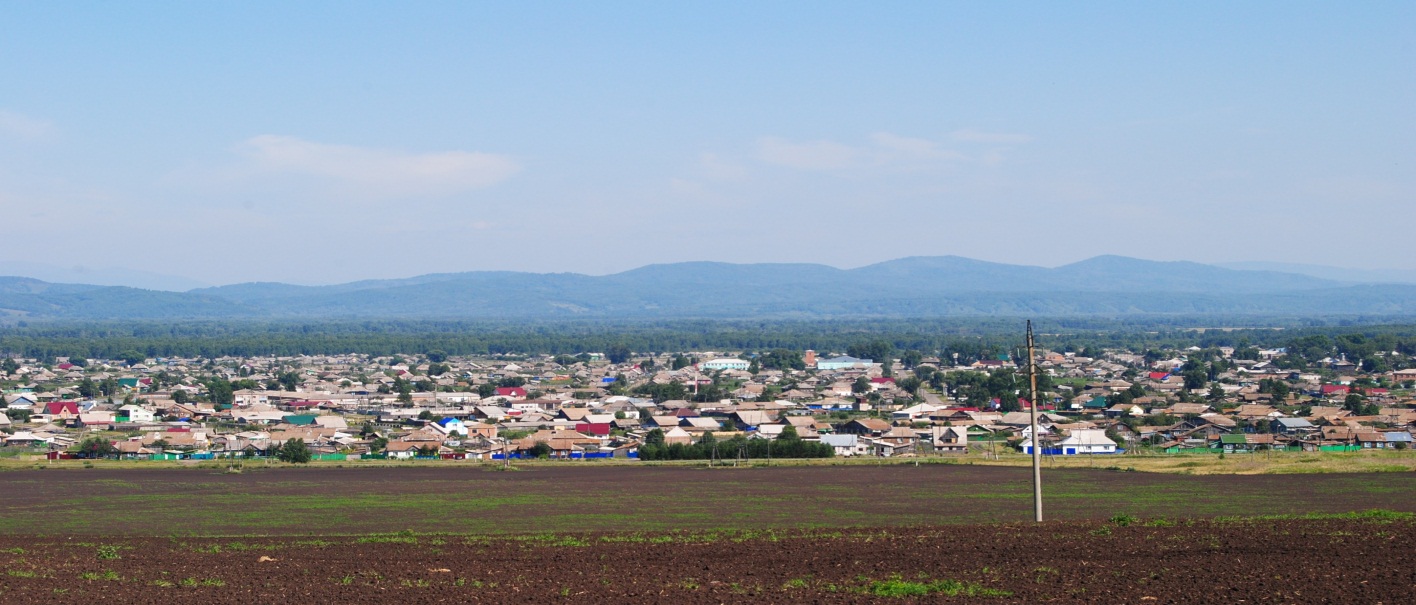 № 6 (106) от 20 февраля 2016 г.	с. КаратузскоеАДМИНИСТРАЦИЯ КАРАТУЗСКОГО СЕЛЬСОВЕТАПОСТАНОВЛЕНИЕ17.02.2016                                                                                           С. Каратузское                                                                             № 54-ПО внесении изменений в постановление от 30.10.2013 № 308-П «Об утверждении муниципальной программы «Защита населения и территории Каратузского сельсовета от чрезвычайных ситуаций природного и техногенного характера, экстремизма, обеспечения пожарной безопасности на 2014 – 2016 годы»	В соответствии:с Федеральным Законом от 06.10.2003 года № 131 – ФЗ «Об общих принципах организации  местного самоуправления в Российской Федерации;со статьей 179 Бюджетного кодекса Российской Федерации; 	с постановлением администрации Каратузского сельсовета от 09.08.2013 года № 234-П «Об утверждении Порядка принятия решения о разработке муниципальной программы Каратузского сельсовета, ее формировании и реализации»,ПОСТАНОВЛЯЮ:1. Внести в постановление  администрации Каратузского сельсовета от 30.10.2013 года № 308-П «Об утверждении муниципальной программы «Защита населения и территории Каратузского  сельсовета от чрезвычайных ситуаций природного  и техногенного характера, экстремизма, обеспечения пожарной безопасности на 2014 – 2016 годы»	 следующие изменения:Приложение 2 к  подпрограмме «По профилактике  терроризма и экстремизма, минимизации и (или) ликвидации последствий проявления терроризма и экстремизма в границах Каратузского сельсовета на 2014-2018 годы»,  изменить и изложить в следующей редакции, согласно приложению 1.2.Контроль за исполнением настоящего постановления возложить на Заместителя главы администрации сельсовета Болмутенко А.М.3. Постановление вступает в силу со дня опубликования в печатном издании органа местного самоуправления Каратузского сельсовета «Каратузский вестник» и распространяет свое действие на правоотношения, возникшие с 01.01.2016 года..Глава Каратузского сельсовета:                                                         А.А. СаарПриложение № 1 к  подпрограмме, «Защита населения и территории Каратузского сельсовета от чрезвычайных ситуаций природного и техногенного характера» на 2014-2018 годыПеречень целевых индикаторов подпрограммы«ЗАЩИТА НАСЕЛЕНИЯ И ТЕРРИТОРИИ КАРАТУЗСКОГО СЕЛЬСОВЕТА ОТ ЧРЕЗВЫЧАЙНЫХ СИТУАЦИЙ ПРИРОДНОГО И ТЕХНОГЕННОГО ХАРАКТЕРА» НА 2014-2018 ГОДЫГлава Каратузского сельсовета                                                                                                                                           А.А. СаарПриложение 1К постановлению от 17.02.2016 № 54-П«Приложение № 2 к  подпрограмме, «Защита населения и территории Каратузского сельсовета от чрезвычайных ситуаций природного и техногенного характера» на 2014-2018 годыПеречень мероприятий подпрограммы с указанием объема средств на их реализацию и ожидаемых результатовГлава Каратузского сельсовета:                                                                                                                                         А.А. СаарАДМИНИСТРАЦИЯ КАРАТУЗСКОГО СЕЛЬСОВЕТАПОСТАНОВЛЕНИЕ17.02.2016                                                                               с. Каратузское                                                                                 №  55- ПО внесении изменений в постановление от 30.10.2013 года № 309-П«Об утверждении муниципальной программы «Дорожная деятельностьв отношении  автомобильных дорог местного значенияКаратузского сельсовета» на 2014 – 2016 годыВ соответствии:с Федеральным Законом от 06.10.2003 года № 131 – ФЗ «Об общих принципах организации  местного самоуправления в Российской Федерации;со статьей 179 Бюджетного кодекса Российской Федерации; 	с постановлением администрации Каратузского сельсовета от 09.08.2013 года № 234-П «Об утверждении Порядка принятия решения о разработке муниципальной программы Каратузского сельсовета, ее формировании и реализации»,ПОСТАНОВЛЯЮ:1. Внести изменения в постановление  администрации Каратузского сельсовета от 30.10.2013 года № 309-П  «Об утверждении муниципальной программы «Дорожная деятельность в отношении  автомобильных дорог местного значения Каратузского сельсовета» на 2014 – 2016 годы  следующие изменения: В разделе «Паспорт программы»:Строку «Информация по ресурсному обеспечению муниципальной программы» изменить и изложить в следующей редакции:Приложение 4  муниципальной программы «Дорожная деятельность в отношении автомобильных дорог местного значения Каратузского сельсовета» на 2014 – 2018 годы,  изменить и изложить в следующей редакции:	В разделе «Паспорт подпрограммы»:Строку «Объемы и источники  финансирования Подпрограммы», изменить и изложить в следующей редакции:Пп.3, п. 2.7, раздела  2. «Основные разделы Подпрограммы», изменить и изложить в следующей редакции:Общий объем финансирования мероприятий Подпрограммы составляет 795,76 тысяч рублей, в том числе:в 2014 году –             330,40 тысяч рублей;в 2015 году –                 0,00 тысяч рублей;в 2016 году –             279,36 тысяч рублей;в 2017 году –               93,00 тысяч рублей;в 2018 году –               93,00 тысяч рублей;	Приложение 2 к подпрограмме «Обеспечение безопасности дорожного движения 
на территории Каратузского сельсовета» на 2014 – 2018 годы, изменить и изложить в следующей редакции, согласно приложению 1;Приложение 6  муниципальной программы «Дорожная деятельность в отношении автомобильных дорог местного значения Каратузского сельсовета» на 2014 – 2016 годы,  изменить и изложить в следующей редакции, согласно приложению 2;Приложение 7  муниципальной программы «Дорожная деятельность в отношении автомобильных дорог местного значения Каратузского сельсовета» на 2014 – 2016 годы,  изменить и изложить в следующей редакции, согласно приложению 32.Контроль за исполнением настоящего постановления возложить на заместителя главы администрации сельсовета – Болмутенко А.М.3. Постановление  подлежит опубликованию в печатном издании органа местного самоуправления Каратузского сельсовета «Каратузский вестник», вступает в силу со дня подписания и распространяет свое действие на правоотношения, возникшие с 01.01.2016 года.Глава Каратузского сельсовета:                                                         А.А. СаарПриложение 1к постановлению от 17.02.2016 № 55-П                                                                                                                                                                                                                                                    «Приложение № 2 к подпрограмме « Обеспечение безопасностидорожного движения на территорииКаратузского сельсовета» на 2014-2018 годы»Перечень мероприятий в рамках муниципальной программы «Дорожная деятельность в отношении автомобильных дорог местного значения Каратузского сельсовета» на 2014 – 2018 годы,с указанием объема средств на их реализацию и ожидаемых результатовГлава Каратузского сельсовета                                                                                                                      А.А. СаарПриложение 2К постановлению от  17.02.2016г. №  55--ППриложение 6                                                                          к муниципальной программе Каратузского                                                                          сельсовета «Дорожная деятельность                                                                           в отношении автомобильных дорог                                                                           местного значения Каратузского сельсовета»                                                                            на 2014 − 2018 годы, утвержденной                                                                          постановлением администрации Каратузского                                          сельсовета от 30.10.2013 №309-ПРаспределение планируемых расходов за счет средств  бюджета сельсовета по мероприятиям и подпрограммам муниципальной программы «Дорожная деятельность в отношении автомобильных дорог местного значения Каратузского сельсовета» на 2014 – 2018 годыГлава Каратузского сельсовета                                                                                                            А.А. СаарПриложение 3К постановлению от 17.02.2016г. № 55-ППриложение 7                                                                          к муниципальной программе Каратузского                                                                          сельсовета «Дорожная деятельность                                                                           в отношении автомобильных дорог                                                                           местного значения Каратузского сельсовета»                                                                            на 2014 − 2018 годы, утвержденной                                                                          постановлением администрации Каратузского                                          сельсовета от 30.10.2013 №309-ПРесурсное обеспечение и прогнозная оценка расходов на реализацию целей муниципальной программы«Дорожная деятельность в отношении автомобильных дорог местного значения Каратузского сельсовета» на 2014 – 2018 годы с учетом источников финансирования, в том числе по уровням бюджетной системыГлава Каратузского  сельсовета                                                                                                                           А.А. СаарАДМИНИСТРАЦИЯ КАРАТУЗСКОГО СЕЛЬСОВЕТАПОСТАНОВЛЕНИЕ17.02.2016                                                                                         С. Каратузское                                                                         № 56 -   ПО внесении изменений в постановление от 30.10.2013 г. № 310-П «Об утверждении муниципальной программы«Создание условий для обеспечения и повышения комфортности проживания граждан на территорииКаратузского сельсовета» на 2014 – 2016 годы»	В соответствии:с Федеральным Законом от 06.10.2003 года № 131 – ФЗ «Об общих принципах организации  местного самоуправления в Российской Федерации»;со статьей 179 Бюджетного кодекса Российской Федерации; 	с постановлением администрации Каратузского сельсовета от 09.08.2013 года № 234-П «Об утверждении Порядка принятия решения о разработке муниципальной программы Каратузского сельсовета, ее формировании и реализации»;ПОСТАНОВЛЯЮ:1. Внести в постановление  администрации Каратузского сельсовета от 30.10.2013 года № 310-П  «Об утверждении муниципальной программы «Создание условий для обеспечения и повышения комфортности проживания граждан на территории Каратузского сельсовета» на 2014-2016 следующие изменения:В разделе «Паспорт программы»:Строку «Информация по ресурсному обеспечению муниципальной программы» изменить и изложить в следующей редакции:В Приложении 3 к муниципальной программе «Создание условий для обеспечения и повышения комфортности проживания граждан на территории Каратузского сельсовета» на 2014-2018 годы, подпрограмма «Организация благоустройства, сбора, вывоза бытовых отходов и мусора на территории Каратузского сельсовета» на 2014 – 2018 годы:В разделе «Паспорт Подпрограммы:Строку «Объемы и источники финансирования подпрограммы» изменить и изложить в следующей редакции:Раздел 2 «Основные разделы Подпрограммы»:П. 1, подраздела 2.7 «Обоснование финансовых, материальных и трудовых затрат (ресурсное обеспечение подпрограммы) с указанием источников финансирования» изменить и изложить в следующей редакции:Источниками финансирования   мероприятий  Подпрограммы являются средства местного бюджета. на 2014 - 2018 годы предусмотрено финансовых средств в размере  48055,82 тыс. руб., в том числе: 2014 год – 17442,50 руб.; 2015 год – 7540,29 тыс. руб.; 2016 год  - 9285,78 тыс. руб.; 2017 год – 6604,53тыс. руб.; 2018 год – 7182,72 тыс. руб.;Приложение 2 к  подпрограмме «Организация благоустройства, сбора, вывоза бытовых отходов и мусора на территории Каратузского сельсовета» на 2014 – 2017 годы изменить и изложить в следующей редакции, согласно приложению 1.Приложение 5 к муниципальной программе «Создание условий для обеспечения и повышения комфортности проживания граждан на  территории Каратузского сельсовета»на 2014-2017 годы изменить и изложить в следующей редакции, согласно приложению 2.Приложение 6 к муниципальной программе «Создание условий для обеспечения и повышения комфортности проживания граждан на  территории Каратузского сельсовета»на 2014-2017 годы изменить и изложить в следующей редакции, согласно приложению 3.2.Контроль за исполнением настоящего постановления возложить на Заместителя главы администрации сельсовета, Болмутенко А.М.3.Постановление  вступает в силу  со дня  опубликования в печатном издании органа местного самоуправления Каратузского сельсовета «Каратузский вестник» и распространяет свое действие на правоотношения, возникшие с 01.01.2016 года.Глава Каратузского сельсовета:                                                         А.А. СаарПриложение 1К постановлению от  17.02.2016г. № 56-П«Приложение № 2 к подпрограмме «Организация благоустройства, сбора, вывоза бытовых отходов и мусора на территории Каратузского сельсовета»  на 2014-2018 годы»Перечень мероприятий подпрограммы«Организация благоустройства, сбора, вывоза бытовых отходов и мусора на территории Каратузского сельсовета» на 2014-2018 годы, реализуемой в рамках муниципальной программы «Создание условий для обеспечения и повышения комфортности проживания граждан на  территории Каратузского сельсовета» на 2014-2018 годыс указанием объема средств на их реализацию и ожидаемых результатовГлавы Каратузского сельсовета                                                                                                                                А.А. СаарПриложение 2                                                                                                                                             к постановлению от  17.02.2016 г. № 56-П                                                                                                                                             «Приложение № 5                                                                                                                                                            к муниципальной программе«Создание  условий для обеспечения и повышения комфортности проживания граждан на территории Каратузского сельсовета» на 2014-2018 годы, утвержденной постановлением администрации Каратузского  сельсовета от 30.10.2013  №310-П»Распределение планируемых расходов за счет средств  бюджета сельсовета по мероприятиям и подпрограммам муниципальной программы «Создание условий для обеспечения и повышения комфортности проживания граждан на  территории Каратузского сельсовета»на 2014-2018 годыГлава Каратузского сельсовета                                                                                            А.А. Саар                                                                                                                                                                                  Приложение 3                                                                                                                                                                                   к постановлению от  17.02.2016 г. №  56-П                                                                                                                                                                                  Приложение № 6                                                                                                                                                                                                    к муниципальной программе«Создание  условий для обеспечения и повышения комфортности проживания граждан на территории Каратузского сельсовета» на 2014-2018 годы, утвержденной постановлением администрации Каратузского  сельсовета от 30.10.2013  №310-П»Ресурсное обеспечение и прогнозная оценка расходов на реализацию целей муниципальной программы«Создание  условий для обеспечения и повышения комфортности проживания граждан на территории Каратузского сельсовета» на 2014-2018 годы     с учетом источников финансирования, в том числе по уровням бюджетной системыГлава Каратузского  сельсовета                                                                                                                            А.А. СаарАДМИНИСТРАЦИЯ КАРАТУЗСКОГО СЕЛЬСОВЕТАПОСТАНОВЛЕНИЕ19.02.2016                                                                                      С. Каратузское                                                                         № 62-ПО внесении изменений в постановление от 30.10.2013 г. № 307-П «Об утверждении муниципальной программы «Создание условий для организации досуга и обеспечение жителей Каратузского сельсовета  услугами культурно-досуговых учреждений на 2014-2016 годы»	В соответствии:с Федеральным Законом от 06.10.2003 года № 131 – ФЗ «Об общих принципах организации  местного самоуправления в Российской Федерации»;со статьей 179 Бюджетного кодекса Российской Федерации; 	с постановлением администрации Каратузского сельсовета от 09.08.2013 года № 234-П «Об утверждении Порядка принятия решения о разработке муниципальной программы Каратузского сельсовета, ее формировании и реализации»;ПОСТАНОВЛЯЮ:1. Внести в постановление  администрации Каратузского сельсовета от 30.10.2013 года № 307-П  «Об утверждении муниципальной программы  «Создание условий для организации  досуга и обеспечение жителей Каратузского сельсовета  услугами культурно -досуговых учреждений» на 2014-2016 годы» следующие изменения:В разделе «Паспорт программы»:Строку «Информация по ресурсному обеспечению муниципальной программы» изменить и изложить в следующей редакции:В Приложении 4 к муниципальной программе «Создание условий для организации досуга и обеспечение жителей Каратузского сельсовета  услугами культурно-досуговых учреждений» на 2014-2018 годыВ разделе «Паспорт Подпрограммы»:Строку «Объемы и источники финансирования подпрограммы» Приложение 2 к  подпрограмме «Создание условий для поддержки и развития культурного потенциала  на  территории   «Каратузский сельсовет» на 2014-2018 годы, изменить и изложить в следующей редакции, согласно приложению 1.Приложение 4 к муниципальной программе «Создание условий для организации досуга и обеспечение  жителей Каратузского сельсовета услугами культурно-досуговых учреждений» на 2014 – 2018 годы, Раздел 2 «Основные разделы Подпрограммы»:П. 3, подраздела 2.7 «Обоснование финансовых, материальных и трудовых затрат (ресурсное обеспечение подпрограммы) с указанием источников финансирования», изменить и изложить в следующей редакции:	Общий объем финансирования мероприятий Подпрограммы составляет 31013,46 тысяч рублей, в том числе:2014г. 6255,77 тыс. руб.2015г. 5991,77 тыс. руб.2016г. 6595,55 тыс. руб.2017г. 5824,82 тыс. руб.2018г. 6345,55 тыс. руб.Приложение 5 к муниципальной программе «Создание условий для организации досуга и обеспечение  жителей Каратузского сельсовета услугами культурно-досуговых учреждений» на 2014 – 2018 годы изменить и изложить в следующей редакции, согласно приложению 2.Приложение 6 к муниципальной программе «Создание условий для организации досуга и обеспечение  жителей Каратузского сельсовета услугами культурно-досуговых учреждений» на 2014 – 2018 годы изменить и изложить в следующей редакции, согласно приложению 3.2.Контроль за исполнением настоящего постановления оставляю за собой.3.Постановление  подлежит опубликованию в печатном издании органа местного самоуправления Каратузского сельсовета «Каратузский вестник» и вступает в силу  не раннее дня следующего за днем его официального опубликования и распространяет свое действие на правоотношения, возникшие с 01.01.2016 года.Глава Каратузского сельсовета:                                                         А.А. СаарПриложение 1К постановлению от 19.02.2016г. № 62 - ППриложение № 2                                                                                                                                                                                      к подпрограмме «Создание условий для поддержки                                                                                                                                                                                     и развития  культурного потенциала  на  территории                                                                                                                                                                                   «Каратузский сельсовет»  на 2014 - 2018 годыПеречень мероприятий подпрограммы с указанием объема средств на их реализацию и ожидаемых результатовГлава Каратузского сельсовета:                                                                                                                                               А.А. Саар                                                                                                                                                                                    Приложение 2                                                                                                                                                                                    к постановлению от 19.02.2016 № 62 – П                                                                                                                                                                                   Приложение № 5                                                                             муниципальной программе Каратузского сельсовета                                                                             «Создание условий для организации досуга и                                                                             обеспечение жителей Каратузского сельсовета                                                                             услугами культурно - досуговых учреждений»                                                                             на 2014 − 2018 годы, утвержденной постановлением                                                                             администрации Каратузского сельсовета                                                                             от 30.10.2013 № 307-ПРаспределение планируемых расходов за счет средств  бюджета сельсовета по мероприятиям и подпрограммам муниципальной программы Глава Каратузского сельсовета                                                                                                                                                                               А.А. СаарПриложение  3К постановлению от 19.02.2016 № 62 – ППриложение № 6                                                                                                                                                                  муниципальной программе Каратузского сельсовета                                                                                                                                                                 «Создание условий для организации досуга и обеспечение                                                                                                                                                                  жителей Каратузского сельсовета услугами культурно                                                                                                                                                                  - досуговых учреждений» на 2014− 2018 годы,                                                                                                                                                                   утвержденной постановлением администрации                                                                                                                                                                   Каратузского сельсовета от 30.10.2013 № 307-ПРесурсное обеспечение и прогнозная оценка расходов на реализацию целей муниципальной программы Каратузского сельсовета с учетом источников финансирования, в том числе по уровням бюджетной системыГлава Каратузского  сельсовета                                                                                                                                     А.А. Саар     20.02.2016 Администрация Каратузского сельсовета уведомляет граждан о возможном предоставлении земельного участка, с кадастровым номером 24:19:0101010:946 из земель населенных пунктов, разрешенное использование – выращивание плодовых, ягодных, овощных культур, общей площадью 149  кв. м., расположенного по адресу: Россия, Красноярский край, Каратузский район, с. Каратузское, ул. Хлебная, 1 а, в аренду на 3   (три) года. Заявки принимаются в течение 30 дней со дня опубликования данного объявления по адресу: Россия, Красноярский край, Каратузский район, с. Каратузское, ул. Ленина, 30, тел. 8 3913721607.      20.02.2016 Администрация Каратузского сельсовета уведомляет граждан о возможном предоставлении земельного участка, с кадастровым номером 24:19:0102006:207 из земель населенных пунктов, разрешенное использование – для ведения личного подсобного хозяйства, общей площадью 857  кв. м., расположенного по адресу: Россия, Красноярский край, Каратузский район, с. Каратузское, ул. Кирова, 11-1, в аренду на 20   (двадцать) лет. Заявки принимаются в течение 30 дней со дня опубликования данного объявления по адресу: Россия, Красноярский край, Каратузский район, с. Каратузское, ул. Ленина, 30, тел. 8 3913721607.      20.02.2016: Администрация Каратузского сельсовета уведомляет граждан о возможном предоставлении земельного участка, с кадастровым номером 24:19:0102001:73 из земель населенных пунктов, разрешенное использование – для ведения личного подсобного хозяйства, общей площадью 270  кв. м., расположенного по адресу: Россия, Красноярский край, Каратузский район, с. Каратузское, ул. Строительная, 13-1, в аренду на 20   (двадцать) лет. Заявки принимаются в течение 30 дней со дня опубликования данного объявления по адресу: Россия, Красноярский край, Каратузский район, с. Каратузское, ул. Ленина, 30, тел. 8 3913721607. Выпуск номера подготовила администрация Каратузского сельсовета.Адрес: село Каратузское улица Ленина 30. №  
п/пЦель,    
целевые индикаторы 
Единица
измеренияИсточник 
информацииОтчетный финансовый год2014Текущий финансовый год2015Очередной финансовый год2016Первый год планового периода2017Второй год планового периода20181.Цель подпрограммы Обеспечение предупреждения возникновения и развития чрезвычайных ситуаций природного и техногенного характера, снижения ущерба и потерь от чрезвычайных ситуаций муниципального характера.Цель подпрограммы Обеспечение предупреждения возникновения и развития чрезвычайных ситуаций природного и техногенного характера, снижения ущерба и потерь от чрезвычайных ситуаций муниципального характера.Цель подпрограммы Обеспечение предупреждения возникновения и развития чрезвычайных ситуаций природного и техногенного характера, снижения ущерба и потерь от чрезвычайных ситуаций муниципального характера.Цель подпрограммы Обеспечение предупреждения возникновения и развития чрезвычайных ситуаций природного и техногенного характера, снижения ущерба и потерь от чрезвычайных ситуаций муниципального характера.Цель подпрограммы Обеспечение предупреждения возникновения и развития чрезвычайных ситуаций природного и техногенного характера, снижения ущерба и потерь от чрезвычайных ситуаций муниципального характера.Цель подпрограммы Обеспечение предупреждения возникновения и развития чрезвычайных ситуаций природного и техногенного характера, снижения ущерба и потерь от чрезвычайных ситуаций муниципального характера.Цель подпрограммы Обеспечение предупреждения возникновения и развития чрезвычайных ситуаций природного и техногенного характера, снижения ущерба и потерь от чрезвычайных ситуаций муниципального характера.Цель подпрограммы Обеспечение предупреждения возникновения и развития чрезвычайных ситуаций природного и техногенного характера, снижения ущерба и потерь от чрезвычайных ситуаций муниципального характера.1.1.Целевой индикатор  1Снижение доли подтапливаемых зданий на территории сельсовета к 2018 году составит 1,15% от среднего показателя 2013-2014 годов%1,61,30,90,90,9Наименование  программы, подпрограммыГРБС Код бюджетной классификацииКод бюджетной классификацииКод бюджетной классификацииКод бюджетной классификацииРасходы 
(тыс. руб.), годыРасходы 
(тыс. руб.), годыРасходы 
(тыс. руб.), годыРасходы 
(тыс. руб.), годыРасходы 
(тыс. руб.), годыРасходы 
(тыс. руб.), годыОжидаемый результат от реализации подпрограммного мероприятия (в натуральном выражении)Наименование  программы, подпрограммыГРБС ГРБСРзПрЦСРВРОтчетный финансовый год2014Текущий финансовый год2015Очередной финансовый год2016первый год планового периода2017второй год планового периода2018Итого на период 2014-2018 г.Ожидаемый результат от реализации подпрограммного мероприятия (в натуральном выражении)Цель подпрограммы: обеспечение предупреждения возникновения и развития чрезвычайных ситуаций природного и техногенного характера, снижения ущерба и потерь от чрезвычайных ситуаций муниципального характера., Цель подпрограммы: обеспечение предупреждения возникновения и развития чрезвычайных ситуаций природного и техногенного характера, снижения ущерба и потерь от чрезвычайных ситуаций муниципального характера., Цель подпрограммы: обеспечение предупреждения возникновения и развития чрезвычайных ситуаций природного и техногенного характера, снижения ущерба и потерь от чрезвычайных ситуаций муниципального характера., Цель подпрограммы: обеспечение предупреждения возникновения и развития чрезвычайных ситуаций природного и техногенного характера, снижения ущерба и потерь от чрезвычайных ситуаций муниципального характера., Цель подпрограммы: обеспечение предупреждения возникновения и развития чрезвычайных ситуаций природного и техногенного характера, снижения ущерба и потерь от чрезвычайных ситуаций муниципального характера., Цель подпрограммы: обеспечение предупреждения возникновения и развития чрезвычайных ситуаций природного и техногенного характера, снижения ущерба и потерь от чрезвычайных ситуаций муниципального характера., Цель подпрограммы: обеспечение предупреждения возникновения и развития чрезвычайных ситуаций природного и техногенного характера, снижения ущерба и потерь от чрезвычайных ситуаций муниципального характера., Цель подпрограммы: обеспечение предупреждения возникновения и развития чрезвычайных ситуаций природного и техногенного характера, снижения ущерба и потерь от чрезвычайных ситуаций муниципального характера., Цель подпрограммы: обеспечение предупреждения возникновения и развития чрезвычайных ситуаций природного и техногенного характера, снижения ущерба и потерь от чрезвычайных ситуаций муниципального характера., Цель подпрограммы: обеспечение предупреждения возникновения и развития чрезвычайных ситуаций природного и техногенного характера, снижения ущерба и потерь от чрезвычайных ситуаций муниципального характера., Цель подпрограммы: обеспечение предупреждения возникновения и развития чрезвычайных ситуаций природного и техногенного характера, снижения ущерба и потерь от чрезвычайных ситуаций муниципального характера., Цель подпрограммы: обеспечение предупреждения возникновения и развития чрезвычайных ситуаций природного и техногенного характера, снижения ущерба и потерь от чрезвычайных ситуаций муниципального характера., Цель подпрограммы: обеспечение предупреждения возникновения и развития чрезвычайных ситуаций природного и техногенного характера, снижения ущерба и потерь от чрезвычайных ситуаций муниципального характера., Задача 1Осуществление полномочий по предупреждения возникновения и развития чрезвычайных ситуаций природного и техногенного характера, снижения ущерба и потерь от чрезвычайных ситуаций муниципального характераЗадача 1Осуществление полномочий по предупреждения возникновения и развития чрезвычайных ситуаций природного и техногенного характера, снижения ущерба и потерь от чрезвычайных ситуаций муниципального характераЗадача 1Осуществление полномочий по предупреждения возникновения и развития чрезвычайных ситуаций природного и техногенного характера, снижения ущерба и потерь от чрезвычайных ситуаций муниципального характераЗадача 1Осуществление полномочий по предупреждения возникновения и развития чрезвычайных ситуаций природного и техногенного характера, снижения ущерба и потерь от чрезвычайных ситуаций муниципального характераЗадача 1Осуществление полномочий по предупреждения возникновения и развития чрезвычайных ситуаций природного и техногенного характера, снижения ущерба и потерь от чрезвычайных ситуаций муниципального характераЗадача 1Осуществление полномочий по предупреждения возникновения и развития чрезвычайных ситуаций природного и техногенного характера, снижения ущерба и потерь от чрезвычайных ситуаций муниципального характераЗадача 1Осуществление полномочий по предупреждения возникновения и развития чрезвычайных ситуаций природного и техногенного характера, снижения ущерба и потерь от чрезвычайных ситуаций муниципального характераЗадача 1Осуществление полномочий по предупреждения возникновения и развития чрезвычайных ситуаций природного и техногенного характера, снижения ущерба и потерь от чрезвычайных ситуаций муниципального характераЗадача 1Осуществление полномочий по предупреждения возникновения и развития чрезвычайных ситуаций природного и техногенного характера, снижения ущерба и потерь от чрезвычайных ситуаций муниципального характераЗадача 1Осуществление полномочий по предупреждения возникновения и развития чрезвычайных ситуаций природного и техногенного характера, снижения ущерба и потерь от чрезвычайных ситуаций муниципального характераЗадача 1Осуществление полномочий по предупреждения возникновения и развития чрезвычайных ситуаций природного и техногенного характера, снижения ущерба и потерь от чрезвычайных ситуаций муниципального характераЗадача 1Осуществление полномочий по предупреждения возникновения и развития чрезвычайных ситуаций природного и техногенного характера, снижения ущерба и потерь от чрезвычайных ситуаций муниципального характераЗадача 1Осуществление полномочий по предупреждения возникновения и развития чрезвычайных ситуаций природного и техногенного характера, снижения ущерба и потерь от чрезвычайных ситуаций муниципального характераМероприятие 1осуществление предупреждения и ликвидации последствий паводка в затапливаемых районах муниципального образовании,администрация сельсовета6000111031000001087040,0040,0040,0040,0040,00200,00Доля подтапливаемых зданий к 2018 году снизится на 1,15% от средней величины 2013-2014 годовВ том числе ГРБС 160040,0040,0040,0040,0040,00200,00Информация по ресурсному обеспечению муниципальной программыОбщий объем бюджетных ассигнований на реализацию муниципальной программы по годам составляет 12591,26 тыс. рублей, в том числе:0,0 тыс. рублей – средства федерального бюджета;10513,51 тыс. рублей – средства краевого бюджета;2077,75 тыс. рублей – средства местного бюджета.Объем финансирования по годам реализации муниципальной программы:2014 год – 530,40  тыс. рублей, в том числе:0,0 тыс. рублей – средства федерального бюджета;178,40  тыс. рублей - средства краевого бюджета;352,00 тыс. рублей – средства местного бюджета2015 год – 10695,50 тыс. рублей, в том числе:0,0 тыс. рублей – средства федерального бюджета;10102,31 тыс. рублей - средства краевого бюджета;593,19 тыс. рублей – средства местного бюджета2016 год –  579,36 тыс. рублей, в том числе:	0,0 тыс. рублей - средства федерального бюджета;232,80 тыс. рублей - средства краевого бюджета;346,56тыс. рублей - средства местного бюджета2017 год –  393,00 тыс. рублей, в том числе:	0,0 тыс. рублей - средства федерального бюджета;0,0 тыс. рублей - средства краевого бюджета;393,00 тыс. рублей - средства местного бюджета2018 год –  393,00 тыс. рублей, в том числе:	0,0 тыс. рублей - средства федерального бюджета;0,0 тыс. рублей - средства краевого бюджета;393,00 тыс. рублей - средства местного бюджетаОбъемы и источники финансирования ПодпрограммыгодИсточники финансирования тыс.руб.Источники финансирования тыс.руб.Источники финансирования тыс.руб.Источники финансирования тыс.руб.Объемы и источники финансирования ПодпрограммыгодФедеральный бюджетКраевой бюджетМестный бюджетИтогоОбъемы и источники финансирования Подпрограммы20140,00178,40352,00530,40Объемы и источники финансирования Подпрограммы20150,0010102,31593,1910695,50Объемы и источники финансирования Подпрограммы20160,00232,80346,56579,36Объемы и источники финансирования Подпрограммы20170,000,00393,00393,00Объемы и источники финансирования Подпрограммы20180,000,00393,00393,00Объемы и источники финансирования ПодпрограммыИтого0,0010513,512077,7512591,26Наименование  программы, подпрограммыГРБС ГРБС Код бюджетной классификацииКод бюджетной классификацииКод бюджетной классификацииКод бюджетной классификацииРасходы 
(тыс. руб.), годыРасходы 
(тыс. руб.), годыРасходы 
(тыс. руб.), годыРасходы 
(тыс. руб.), годыРасходы 
(тыс. руб.), годыРасходы 
(тыс. руб.), годыОжидаемый результат от реализации подпрограммного мероприятия (в натуральном выражении)Наименование  программы, подпрограммыГРБС ГРБС ГРБСРзПрЦСРВРОтчетный финансовый год2014Текущий финансовый год2015Очередной финансовый год 2016первый год планового периода2017второй год планового периода2018Итого на периодОжидаемый результат от реализации подпрограммного мероприятия (в натуральном выражении)Цель подпрограммы:Повышение уровня безопасности дорожного движения на территории Каратузского сельсоветаЦель подпрограммы:Повышение уровня безопасности дорожного движения на территории Каратузского сельсоветаЦель подпрограммы:Повышение уровня безопасности дорожного движения на территории Каратузского сельсоветаЦель подпрограммы:Повышение уровня безопасности дорожного движения на территории Каратузского сельсоветаЦель подпрограммы:Повышение уровня безопасности дорожного движения на территории Каратузского сельсоветаЦель подпрограммы:Повышение уровня безопасности дорожного движения на территории Каратузского сельсоветаЦель подпрограммы:Повышение уровня безопасности дорожного движения на территории Каратузского сельсоветаЦель подпрограммы:Повышение уровня безопасности дорожного движения на территории Каратузского сельсоветаЦель подпрограммы:Повышение уровня безопасности дорожного движения на территории Каратузского сельсоветаЦель подпрограммы:Повышение уровня безопасности дорожного движения на территории Каратузского сельсоветаЦель подпрограммы:Повышение уровня безопасности дорожного движения на территории Каратузского сельсоветаЦель подпрограммы:Повышение уровня безопасности дорожного движения на территории Каратузского сельсоветаЦель подпрограммы:Повышение уровня безопасности дорожного движения на территории Каратузского сельсоветаЦель подпрограммы:Повышение уровня безопасности дорожного движения на территории Каратузского сельсоветаЗадача Обеспечение сохранности жизни, здоровья граждан и их имущества, гарантии их законных прав на безопасные условия движения на дорогах;Задача Обеспечение сохранности жизни, здоровья граждан и их имущества, гарантии их законных прав на безопасные условия движения на дорогах;Задача Обеспечение сохранности жизни, здоровья граждан и их имущества, гарантии их законных прав на безопасные условия движения на дорогах;Задача Обеспечение сохранности жизни, здоровья граждан и их имущества, гарантии их законных прав на безопасные условия движения на дорогах;Задача Обеспечение сохранности жизни, здоровья граждан и их имущества, гарантии их законных прав на безопасные условия движения на дорогах;Задача Обеспечение сохранности жизни, здоровья граждан и их имущества, гарантии их законных прав на безопасные условия движения на дорогах;Задача Обеспечение сохранности жизни, здоровья граждан и их имущества, гарантии их законных прав на безопасные условия движения на дорогах;Задача Обеспечение сохранности жизни, здоровья граждан и их имущества, гарантии их законных прав на безопасные условия движения на дорогах;Задача Обеспечение сохранности жизни, здоровья граждан и их имущества, гарантии их законных прав на безопасные условия движения на дорогах;Задача Обеспечение сохранности жизни, здоровья граждан и их имущества, гарантии их законных прав на безопасные условия движения на дорогах;Задача Обеспечение сохранности жизни, здоровья граждан и их имущества, гарантии их законных прав на безопасные условия движения на дорогах;Задача Обеспечение сохранности жизни, здоровья граждан и их имущества, гарантии их законных прав на безопасные условия движения на дорогах;Задача Обеспечение сохранности жизни, здоровья граждан и их имущества, гарантии их законных прав на безопасные условия движения на дорогах;Задача Обеспечение сохранности жизни, здоровья граждан и их имущества, гарантии их законных прав на безопасные условия движения на дорогах;Мероприятие: Организация мероприятий по профилактике (предупреждению) опасного поведения участников дорожного движения и работ по повышению уровня эксплуатационного состояния дорог местного значенияМероприятие: Организация мероприятий по профилактике (предупреждению) опасного поведения участников дорожного движения и работ по повышению уровня эксплуатационного состояния дорог местного значенияадминистрация сельсовета60004090000000000244330,400,00 279,3693,0093,00795,76Мероприятие: Организация мероприятий по профилактике (предупреждению) опасного поведения участников дорожного движения и работ по повышению уровня эксплуатационного состояния дорог местного значенияМероприятие: Организация мероприятий по профилактике (предупреждению) опасного поведения участников дорожного движения и работ по повышению уровня эксплуатационного состояния дорог местного значенияадминистрация сельсовета60004090420000060244115,600,000,0093,0093,00301,60Мероприятие: Организация мероприятий по профилактике (предупреждению) опасного поведения участников дорожного движения и работ по повышению уровня эксплуатационного состояния дорог местного значенияМероприятие: Организация мероприятий по профилактике (предупреждению) опасного поведения участников дорожного движения и работ по повышению уровня эксплуатационного состояния дорог местного значенияадминистрация сельсовета6000409042007491024423,4023,40Мероприятие: Организация мероприятий по профилактике (предупреждению) опасного поведения участников дорожного движения и работ по повышению уровня эксплуатационного состояния дорог местного значенияМероприятие: Организация мероприятий по профилактике (предупреждению) опасного поведения участников дорожного движения и работ по повышению уровня эксплуатационного состояния дорог местного значенияадминистрация сельсовета60004090420074920244155,00232,80387,8Мероприятие: Организация мероприятий по профилактике (предупреждению) опасного поведения участников дорожного движения и работ по повышению уровня эксплуатационного состояния дорог местного значенияМероприятие: Организация мероприятий по профилактике (предупреждению) опасного поведения участников дорожного движения и работ по повышению уровня эксплуатационного состояния дорог местного значенияадминистрация сельсовета600040904200001202445,45,4Мероприятие: Организация мероприятий по профилактике (предупреждению) опасного поведения участников дорожного движения и работ по повышению уровня эксплуатационного состояния дорог местного значенияМероприятие: Организация мероприятий по профилактике (предупреждению) опасного поведения участников дорожного движения и работ по повышению уровня эксплуатационного состояния дорог местного значенияадминистрация сельсовета6000409042000013024431,0046,5677,56Мероприятие: Организация мероприятий по профилактике (предупреждению) опасного поведения участников дорожного движения и работ по повышению уровня эксплуатационного состояния дорог местного значенияМероприятие: Организация мероприятий по профилактике (предупреждению) опасного поведения участников дорожного движения и работ по повышению уровня эксплуатационного состояния дорог местного значенияадминистрация сельсоветаОбустройство пешеходных переходов и нанесение дорожной разметки, в том числе:Обустройство пешеходных переходов и нанесение дорожной разметки, в том числе:администрация сельсовета6000409042000006024449,280,000,0032,0032,00113,28Приобретение краскиПриобретение краски6000409042000006024449,280,000,0032,0032,00113,28Приобретена 150 л краскаПриобретение  и установка дорожных знаковПриобретение  и установка дорожных знаковадминистрация сельсовета6000409042000006024456,320,000,0048,0048,00152,32Приобретен установлено  40 знаковПриобретение  и установка стоек и крепежейПриобретение  и установка стоек и крепежейадминистрация сельсовета600040904200000602440,000,000,0013,0013,0026,00Приобретено 23 стойки, 20 крепежейПриобретение литературы, печатной продукции по пропаганде и обучению безопасности дорожного движения (информационные листки, наглядные пособия, открытки, буклеты)Приобретение литературы, печатной продукции по пропаганде и обучению безопасности дорожного движения (информационные листки, наглядные пособия, открытки, буклеты)администрация сельсовета600040904200000602445,005,00Приобретение  5ед. комплектов наглядных пособий по БДДОрганизация массовых мероприятий и круглых столов в образовательных учреждениях по вопросам безопасности дорожного движенияОрганизация массовых мероприятий и круглых столов в образовательных учреждениях по вопросам безопасности дорожного движенияадминистрация сельсовета600040904200000602443,003,00Проведение 2 мероприятийПроведение семинаров-совещаний с руководителями предприятий Каратузского сельсовета по вопросам детского дорожно-транспортного травматизмаПроведение семинаров-совещаний с руководителями предприятий Каратузского сельсовета по вопросам детского дорожно-транспортного травматизмаадминистрация сельсовета600040904200000602442,002,00Проведение 2 совещанийРасходы на обустройство пешеходных переходов и нанесение дорожной разметки на автодорогах местного значения Расходы на обустройство пешеходных переходов и нанесение дорожной разметки на автодорогах местного значения администрация сельсовета60004090420074920244155,00232,80387,8Обустроено пешеходных переходов ежегодно 554 м.кв. Софинансирование на обустройство пешеходных переходов и нанесение дорожной разметки на автодорогах местного значенияСофинансирование на обустройство пешеходных переходов и нанесение дорожной разметки на автодорогах местного значенияадминистрация сельсовета6000409042000013024431,0046,5677,56Обустроено пешеходных переходов ежегодно 554 м.кв. Расходы на приобретение  и установку дорожных знаков на участках автодорог местного значения вблизи детского учреждения (школы), на проезжей части которых возможно появление детей  Расходы на приобретение  и установку дорожных знаков на участках автодорог местного значения вблизи детского учреждения (школы), на проезжей части которых возможно появление детей  администрация сельсовета6000409042007491024423,4023,40Приобретено установлено  8 знаковСофинансирование  на приобретение  и установку дорожных знаков на участках автодорог местного значения вблизи детского учреждения (школы), на проезжей части которых возможно появление детей  Софинансирование  на приобретение  и установку дорожных знаков на участках автодорог местного значения вблизи детского учреждения (школы), на проезжей части которых возможно появление детей  администрация сельсовета600040904200001202445,45,4Приобретено установлено  8 знаковВ том числе В том числе ГРБС 1ГРБС 1600330,400,00279,3693,0093,00795,76Статус (Муниципальная программа, подпрограмма)Наименование  программы, подпрограммыНаименование ГРБСКод бюджетной классификации Код бюджетной классификации Код бюджетной классификации Код бюджетной классификации Расходы 
(тыс. руб.), годыРасходы 
(тыс. руб.), годыРасходы 
(тыс. руб.), годыРасходы 
(тыс. руб.), годыРасходы 
(тыс. руб.), годыРасходы 
(тыс. руб.), годыСтатус (Муниципальная программа, подпрограмма)Наименование  программы, подпрограммыНаименование ГРБСГРБСРз
ПрЦСРВРОтчетный финансовый год 2014Текущий финансовый год 2015очередной финансовый год2016первый год плано-вого периода2017второй год плано-вого периода2018Итого на период2014-2018 годыМуниципальная программа «Дорожная деятельность в отношении автомобильных дорог местного значения Каратузского сельсовета» на 2014 – 2017 годывсего расходные обязательства по программеХХХХ530,4010695,50579,36393,00393,0012591,26Муниципальная программа «Дорожная деятельность в отношении автомобильных дорог местного значения Каратузского сельсовета» на 2014 – 2017 годыв том числе по ГРБС600ххх530,4010695,50579,36393,00393,0012591,26Подпрограмма 1 "Создание условий для предоставления транспортных услуг населению и организация транспортного обслуживания населения в Каратузском сельсовета" на 2014 - 2017 годывсего расходные обязательства по подпрограмме600 ХХХ200,00 200,00300,00 300,00 300,001300,00Подпрограмма 1 "Создание условий для предоставления транспортных услуг населению и организация транспортного обслуживания населения в Каратузском сельсовета" на 2014 - 2017 годыв том числе по ГРБС:600 ХХХ200,00 200,00300,00 300,00 300,001300,00Подпрограмма 2" Обеспечение безопасности дорожного движения на территории Каратузского сельсовета" на 2014 - 2017 годывсего расходные обязательства 600ХХХ330,400,00279,3693,0093,00795,76Подпрограмма 2" Обеспечение безопасности дорожного движения на территории Каратузского сельсовета" на 2014 - 2017 годыв том числе по ГРБС:600ХХХ330,400,00279,3693,0093,00795,76795,76Подпрограмма 3 "Развитие и модернизация улично-дорожной сети  Каратузского сельсовета" на 2014 - 2017 годывсего расходные обязательства 600ХХХ0,0010495,5000,0000,000,0010495,50 Подпрограмма 3 "Развитие и модернизация улично-дорожной сети  Каратузского сельсовета" на 2014 - 2017 годыв том числе по ГРБС:600ХХХ0,0010495,5000,0000,000,0010495,50СтатусНаименование муниципальной программы, подпрограммы муниципальной программыОтветственный исполнитель, соисполнителиОценка расходов
(тыс. руб.), годыОценка расходов
(тыс. руб.), годыОценка расходов
(тыс. руб.), годыОценка расходов
(тыс. руб.), годыОценка расходов
(тыс. руб.), годыОценка расходов
(тыс. руб.), годыСтатусНаименование муниципальной программы, подпрограммы муниципальной программыОтветственный исполнитель, соисполнителиОтчетный финансовый год 2014Текущий финансовый год 2015очередной финансовый год2016первый год планового периода2017второй год планового периода2018Итого на период 2014-2018 годыМуниципальная программа «Дорожная деятельность в отношении автомобильных дорог местного значения Каратузского сельсовета» на 2014 – 2017 годыВсего                    530 ,4010695,50579,36393,00393,0012591,26Муниципальная программа «Дорожная деятельность в отношении автомобильных дорог местного значения Каратузского сельсовета» на 2014 – 2017 годыв том числе:             Муниципальная программа «Дорожная деятельность в отношении автомобильных дорог местного значения Каратузского сельсовета» на 2014 – 2017 годыфедеральный бюджет (*)   Муниципальная программа «Дорожная деятельность в отношении автомобильных дорог местного значения Каратузского сельсовета» на 2014 – 2017 годыкраевой бюджет           178,40 10102,31232,800,00 0,0010513,51Муниципальная программа «Дорожная деятельность в отношении автомобильных дорог местного значения Каратузского сельсовета» на 2014 – 2017 годывнебюджетные  источники                 Муниципальная программа «Дорожная деятельность в отношении автомобильных дорог местного значения Каратузского сельсовета» на 2014 – 2017 годырайонный бюджет (**)   Муниципальная программа «Дорожная деятельность в отношении автомобильных дорог местного значения Каратузского сельсовета» на 2014 – 2017 годыМестный бюджет352,00593,19346,56393,00393,002077,75Муниципальная программа «Дорожная деятельность в отношении автомобильных дорог местного значения Каратузского сельсовета» на 2014 – 2017 годыюридические лицаПодпрограмма 1"Создание условий для предоставления транспортных услуг населению и организация транспортного обслуживания населения в Каратузском сельсовета" на 2014 - 2017 годыВсего                    200,00 200,00300,00 300,00 300,001300,00Подпрограмма 1"Создание условий для предоставления транспортных услуг населению и организация транспортного обслуживания населения в Каратузском сельсовета" на 2014 - 2017 годыв том числе:             Подпрограмма 1"Создание условий для предоставления транспортных услуг населению и организация транспортного обслуживания населения в Каратузском сельсовета" на 2014 - 2017 годыфедеральный бюджет (*)   Подпрограмма 1"Создание условий для предоставления транспортных услуг населению и организация транспортного обслуживания населения в Каратузском сельсовета" на 2014 - 2017 годыкраевой бюджет           Подпрограмма 1"Создание условий для предоставления транспортных услуг населению и организация транспортного обслуживания населения в Каратузском сельсовета" на 2014 - 2017 годывнебюджетные  источники                 Подпрограмма 1"Создание условий для предоставления транспортных услуг населению и организация транспортного обслуживания населения в Каратузском сельсовета" на 2014 - 2017 годырайонный бюджет (**)   Подпрограмма 1"Создание условий для предоставления транспортных услуг населению и организация транспортного обслуживания населения в Каратузском сельсовета" на 2014 - 2017 годыМестный бюджет200,00 200,00300,00 300,00 300,001300,00Подпрограмма 1"Создание условий для предоставления транспортных услуг населению и организация транспортного обслуживания населения в Каратузском сельсовета" на 2014 - 2017 годыюридические лицаПодпрограмма 2" Обеспечение безопасности дорожного движения на территории Каратузского сельсовета" на 2014 - 2017 годыВсего                    330,400,00279,3693,0093,00795,76Подпрограмма 2" Обеспечение безопасности дорожного движения на территории Каратузского сельсовета" на 2014 - 2017 годыв том числе:             Подпрограмма 2" Обеспечение безопасности дорожного движения на территории Каратузского сельсовета" на 2014 - 2017 годыфедеральный бюджет (*)   Подпрограмма 2" Обеспечение безопасности дорожного движения на территории Каратузского сельсовета" на 2014 - 2017 годыкраевой бюджет           178,400,00 232,80 0,00 0,00411,20 Подпрограмма 2" Обеспечение безопасности дорожного движения на территории Каратузского сельсовета" на 2014 - 2017 годывнебюджетные  источники                 Подпрограмма 2" Обеспечение безопасности дорожного движения на территории Каратузского сельсовета" на 2014 - 2017 годырайонный бюджет (**)   Подпрограмма 2" Обеспечение безопасности дорожного движения на территории Каратузского сельсовета" на 2014 - 2017 годыМестный бюджет152,000,0046,5693,0093,00384,56Подпрограмма 2" Обеспечение безопасности дорожного движения на территории Каратузского сельсовета" на 2014 - 2017 годыюридические лицаПодпрограмма 3 "Развитие и модернизация улично-дорожной сети  Каратузского сельсовета" на 2014 - 2017 годыВсего0,0010495,500,000,000,0010495,50Подпрограмма 3 "Развитие и модернизация улично-дорожной сети  Каратузского сельсовета" на 2014 - 2017 годыПодпрограмма 3 "Развитие и модернизация улично-дорожной сети  Каратузского сельсовета" на 2014 - 2017 годыв том числе:             Подпрограмма 3 "Развитие и модернизация улично-дорожной сети  Каратузского сельсовета" на 2014 - 2017 годыфедеральный бюджет (*)   Подпрограмма 3 "Развитие и модернизация улично-дорожной сети  Каратузского сельсовета" на 2014 - 2017 годыкраевой бюджет           0,0010102,310,000,000,0010102,31Подпрограмма 3 "Развитие и модернизация улично-дорожной сети  Каратузского сельсовета" на 2014 - 2017 годывнебюджетные  источники                 Подпрограмма 3 "Развитие и модернизация улично-дорожной сети  Каратузского сельсовета" на 2014 - 2017 годырайонный бюджет (**)   Подпрограмма 3 "Развитие и модернизация улично-дорожной сети  Каратузского сельсовета" на 2014 - 2017 годыМестный бюджет0,00393,190,000,000,00393,19Подпрограмма 3 "Развитие и модернизация улично-дорожной сети  Каратузского сельсовета" на 2014 - 2017 годыюридические лицаИнформация по ресурсному обеспечению муниципальной программыОбщий объем бюджетных ассигнований на реализацию муниципальной программы по годам составляет 48292,52 тыс. рублей, в том числе:0,0 тыс. рублей – средства федерального бюджета;14749,85 тыс. рублей – средства краевого бюджета;33542,67 тыс. рублей – средства местного бюджета.Объем финансирования по годам реализации муниципальной программы:2014 год – 17521,20 тыс. рублей, в том числе:0,0 тыс. рублей – средства федерального бюджета;11884,70 тыс. рублей - средства краевого бюджета;5636,50 тыс. рублей – средства местного бюджета2015 год – 7608,29 тыс. рублей, в том числе:0,00 тыс. рублей – средства федерального бюджета;1363,85 тыс. рублей - средства краевого бюджета;6244,44 тыс. рублей – средства местного бюджета2016 год – 9315,78 тыс. рублей, в том числе:	0,0 тыс. рублей - средства федерального бюджета;1501,3 тыс. рублей - средства краевого бюджета;7814,48 тыс. рублей - средства местного бюджета2017 год – 6634,53 тыс. рублей, в том числе:	0,0 тыс. рублей - средства федерального бюджета;0,0 тыс. рублей - средства краевого бюджета;  6634,53 тыс. рублей - средства местного бюджета;2018 год – 7212,72 тыс. рублей, в том числе:	0,0 тыс. рублей - средства федерального бюджета;0,0 тыс. рублей - средства краевого бюджета;  7212,72 тыс. рублей - средства местного бюджета.Объемы и источники финансирования подпрограммы           Краевой бюджет     Местный бюджет        Всего                 Тыс. руб.                    тыс. руб.               тыс. руб.2014г. –    11884,70                    5557,80              17442,50         2015г. -       1363,85                    6176,44               7540,292016г. -       1501,30                    7784,48               9285,782017г. -                                        6604,53               6604,532018г. -                                        7182,72               7182,72Итого: -    14749,85                   33305,97             48055,82Наименование  программы, подпрограммыГРБС ГРБС Код бюджетной классификацииКод бюджетной классификацииКод бюджетной классификацииКод бюджетной классификацииРасходы 
(тыс. руб.), годыРасходы 
(тыс. руб.), годыРасходы 
(тыс. руб.), годыРасходы 
(тыс. руб.), годыРасходы 
(тыс. руб.), годыРасходы 
(тыс. руб.), годыОжидаемый результат от реализации подпрограммного мероприятия (в натуральном выражении)Ожидаемый результат от реализации подпрограммного мероприятия (в натуральном выражении)Наименование  программы, подпрограммыГРБС ГРБС ГРБСРзПрЦСРВРОтчетный финансовый год 2014 Текущий финансовый год2015гОчередной финансовый год2016г.Первый год планового периода2017г.Второй год планового периода2018г.Итого на периодОжидаемый результат от реализации подпрограммного мероприятия (в натуральном выражении)Ожидаемый результат от реализации подпрограммного мероприятия (в натуральном выражении)Цель подпрограммы:Совершенствование системы организация благоустройства, сбора, вывоза бытовых отходов и мусора на территории Каратузского сельсоветаЦель подпрограммы:Совершенствование системы организация благоустройства, сбора, вывоза бытовых отходов и мусора на территории Каратузского сельсоветаЦель подпрограммы:Совершенствование системы организация благоустройства, сбора, вывоза бытовых отходов и мусора на территории Каратузского сельсоветаЦель подпрограммы:Совершенствование системы организация благоустройства, сбора, вывоза бытовых отходов и мусора на территории Каратузского сельсоветаЦель подпрограммы:Совершенствование системы организация благоустройства, сбора, вывоза бытовых отходов и мусора на территории Каратузского сельсоветаЦель подпрограммы:Совершенствование системы организация благоустройства, сбора, вывоза бытовых отходов и мусора на территории Каратузского сельсоветаЦель подпрограммы:Совершенствование системы организация благоустройства, сбора, вывоза бытовых отходов и мусора на территории Каратузского сельсоветаЦель подпрограммы:Совершенствование системы организация благоустройства, сбора, вывоза бытовых отходов и мусора на территории Каратузского сельсоветаЦель подпрограммы:Совершенствование системы организация благоустройства, сбора, вывоза бытовых отходов и мусора на территории Каратузского сельсоветаЦель подпрограммы:Совершенствование системы организация благоустройства, сбора, вывоза бытовых отходов и мусора на территории Каратузского сельсоветаЦель подпрограммы:Совершенствование системы организация благоустройства, сбора, вывоза бытовых отходов и мусора на территории Каратузского сельсоветаЦель подпрограммы:Совершенствование системы организация благоустройства, сбора, вывоза бытовых отходов и мусора на территории Каратузского сельсоветаЗадача 1: Обеспечение уличным освещением населения муниципального образования  Каратузский сельсоветЗадача 1: Обеспечение уличным освещением населения муниципального образования  Каратузский сельсоветЗадача 1: Обеспечение уличным освещением населения муниципального образования  Каратузский сельсоветЗадача 1: Обеспечение уличным освещением населения муниципального образования  Каратузский сельсоветЗадача 1: Обеспечение уличным освещением населения муниципального образования  Каратузский сельсоветЗадача 1: Обеспечение уличным освещением населения муниципального образования  Каратузский сельсоветЗадача 1: Обеспечение уличным освещением населения муниципального образования  Каратузский сельсоветЗадача 1: Обеспечение уличным освещением населения муниципального образования  Каратузский сельсоветЗадача 1: Обеспечение уличным освещением населения муниципального образования  Каратузский сельсоветЗадача 1: Обеспечение уличным освещением населения муниципального образования  Каратузский сельсоветЗадача 1: Обеспечение уличным освещением населения муниципального образования  Каратузский сельсоветЗадача 1: Обеспечение уличным освещением населения муниципального образования  Каратузский сельсоветМероприятие 1.1Улучшение обеспечения уличным освещением населения муниципального образования Каратузский сельсовет, в том числе:администрация сельсоветаадминистрация сельсовета600050305100000000001873,001798,843325,832706,083251,9712955,72ХМероприятие 1.1Улучшение обеспечения уличным освещением населения муниципального образования Каратузский сельсовет, в том числе:администрация сельсоветаадминистрация сельсовета600050305100000802441873,001798,843325,832706,083251,9712955,72- Содержание, ремонт и замена уличного освещения:администрация сельсоветаадминистрация сельсовета60005030510000080244545,79410,42573,03381,28627,172537,69Осуществлены работы по содержанию уличного освещения  Технологическое  присоединение30,0030,00Осуществлены работы по содержанию уличного освещения  Приобретение электротехнических товаров345,79169,17422,03181,28327,171445,44Автоуслуги  автовышки200,00241,25349,00200,00300,001290,25-Расходы на оказание услуг по технической инвентаризации для ввода объектов в эксплуатацию и внесению сведений в ЕГРОКСадминистрация сельсоветаадминистрация сельсовета6000503051000008024499,800,000,000,000,0099,80Проведена техническая инвентаризация - Приобретение и установка приборов учетаадминистрация сельсоветаадминистрация сельсовета600050305100000802440,6529,409,509,509,5058,55Приобретено и установлено 90 ед. приборов учета- Оплата за электроэнергию уличного освещенияадминистрация сельсоветаадминистрация сельсовета600050305100000802441226,761359,022515,302315,302615,3010031,68Произведена оплата ежегодно 517146 кВт.час. Всего за 3 года 1551438 кВт.час.Задача 2: Приведение в качественное состояние элементов благоустройства территории Каратузского сельского советаЗадача 2: Приведение в качественное состояние элементов благоустройства территории Каратузского сельского советаЗадача 2: Приведение в качественное состояние элементов благоустройства территории Каратузского сельского советаЗадача 2: Приведение в качественное состояние элементов благоустройства территории Каратузского сельского советаЗадача 2: Приведение в качественное состояние элементов благоустройства территории Каратузского сельского советаЗадача 2: Приведение в качественное состояние элементов благоустройства территории Каратузского сельского советаЗадача 2: Приведение в качественное состояние элементов благоустройства территории Каратузского сельского советаЗадача 2: Приведение в качественное состояние элементов благоустройства территории Каратузского сельского советаМероприятие 2.1:Выполнение работ по благоустройству территории Каратузского сельского совета, в том числе:Мероприятие 2.1:Выполнение работ по благоустройству территории Каратузского сельского совета, в том числе:администрация сельсовета6000503051000000000013996,693346,8583233,262899,652899,6526376,108ХХМероприятие 2.1:Выполнение работ по благоустройству территории Каратузского сельского совета, в том числе:Мероприятие 2.1:Выполнение работ по благоустройству территории Каратузского сельского совета, в том числе:600050305100000900002713,383022,513233,262899,652899,6514768,45 ХХМероприятие 2.1:Выполнение работ по благоустройству территории Каратузского сельского совета, в том числе:Мероприятие 2.1:Выполнение работ по благоустройству территории Каратузского сельского совета, в том числе:600050305100000901211532,842091,171938,541938,541938,549439,63ХХМероприятие 2.1:Выполнение работ по благоустройству территории Каратузского сельского совета, в том числе:Мероприятие 2.1:Выполнение работ по благоустройству территории Каратузского сельского совета, в том числе:600050305100000901290,000,00581,81581,81581,811745,43ХХМероприятие 2.1:Выполнение работ по благоустройству территории Каратузского сельского совета, в том числе:Мероприятие 2.1:Выполнение работ по благоустройству территории Каратузского сельского совета, в том числе:600050305100000902441180,54793,49570,24379,30379,303302,87ХХМероприятие 2.1:Выполнение работ по благоустройству территории Каратузского сельского совета, в том числе:Мероприятие 2.1:Выполнение работ по благоустройству территории Каратузского сельского совета, в том числе:600050305100000904140,00136,35142,670,000,00279,02ХХМероприятие 2.1:Выполнение работ по благоустройству территории Каратузского сельского совета, в том числе:Мероприятие 2.1:Выполнение работ по благоустройству территории Каратузского сельского совета, в том числе:600050305100000908520,001,50,000,001,5ХХМероприятие 2.1:Выполнение работ по благоустройству территории Каратузского сельского совета, в том числе:Мероприятие 2.1:Выполнение работ по благоустройству территории Каратузского сельского совета, в том числе:60005030510010210121148,35324,3480,000,000,00472,698ХХМероприятие 2.1:Выполнение работ по благоустройству территории Каратузского сельского совета, в том числе:Мероприятие 2.1:Выполнение работ по благоустройству территории Каратузского сельского совета, в том числе:60005030510010210121148,35324,3480,000,000,00472,698ХХМероприятие 2.1:Выполнение работ по благоустройству территории Каратузского сельского совета, в том числе:Мероприятие 2.1:Выполнение работ по благоустройству территории Каратузского сельского совета, в том числе:6000503051001607000011134,960,000,000,000,0011134,96ХХМероприятие 2.1:Выполнение работ по благоустройству территории Каратузского сельского совета, в том числе:Мероприятие 2.1:Выполнение работ по благоустройству территории Каратузского сельского совета, в том числе:6000503051001607041411134,960,000,000,000,0011134,96ХХ- Расходы  на реализацию мероприятий, предусмотренных долгосрочной целевой программой «Строительство объектов коммунальной и транспортной инфраструктуры в муниципальных образованиях Красноярского края с целью развития жилищного строительства»- Расходы  на реализацию мероприятий, предусмотренных долгосрочной целевой программой «Строительство объектов коммунальной и транспортной инфраструктуры в муниципальных образованиях Красноярского края с целью развития жилищного строительства»6000503051001607041411134,960,000,000,000,0011134,96Подготовка территории и устройство автодороги малоэтажной застройки микрорайона «Южный» с. Каратузское 1660,2 пог.м.;устройство внешнего электроснабжения, устройство КТП 250 кВа. – 7100 пог.м.Подготовка территории и устройство автодороги малоэтажной застройки микрорайона «Южный» с. Каратузское 1660,2 пог.м.;устройство внешнего электроснабжения, устройство КТП 250 кВа. – 7100 пог.м.- Выплата заработной платы работникам службы благоустройства- Выплата заработной платы работникам службы благоустройстваадминистрация сельсовета600050305100000901211532,842091,171938,541938,541938,549439,63Будут выполнены мероприятия в соответствии с подпрограммойБудут выполнены мероприятия в соответствии с подпрограммойНачислен ы взносы по обязательному социальному страхованиюНачислен ы взносы по обязательному социальному страхованиюадминистрация сельсовета60005030510000090129581,81581,81581,811745,43Будут выполнены мероприятия в соответствии с подпрограммойБудут выполнены мероприятия в соответствии с подпрограммой- Расходы бюджетов поселений на частичное финансирование (возмещение) расходов на региональные выплаты и выплаты, обеспечивающие  уровень заработной платы работников бюджетной сферы не ниже размера минимальной заработной платы (минимального размера оплаты труда).- Расходы бюджетов поселений на частичное финансирование (возмещение) расходов на региональные выплаты и выплаты, обеспечивающие  уровень заработной платы работников бюджетной сферы не ниже размера минимальной заработной платы (минимального размера оплаты труда).администрация сельсовета60005030510010210121148,35324,3480,000,000,00472,698Будут выполнены мероприятия в соответствии с подпрограммойБудут выполнены мероприятия в соответствии с подпрограммой- Расходы на реализацию мероприятий, по содержанию муниципального имущества:- Расходы на реализацию мероприятий, по содержанию муниципального имущества:администрация сельсовета600050305100000902441124,94550,49453,75379,30379,302887,78Будут выполнены мероприятия в соответствии с подпрограммойБудут выполнены мероприятия в соответствии с подпрограммойВ том числе:В том числе:Оплата за электроэнергию здания гаража и сторожкиОплата за электроэнергию здания гаража и сторожкиадминистрация сельсовета6000503051000009024417,7419,6722,5022,5022,50104,917126 квт./час.7126 квт./час.Оплата за отопление гаражаОплата за отопление гаражаадминистрация сельсовета60005030510000090244109,32103,470,000,000,00212,7937,86 Г. кал..37,86 Г. кал..Обязательное страхование  гражданской ответственности владельцев транспортных средствОбязательное страхование  гражданской ответственности владельцев транспортных средствадминистрация сельсовета6000503051000009024420,2417,7924,1724,1724,17110,549 ед.автотранспортных средств9 ед.автотранспортных средствПредрейсовые и послерейсовые осмотры водителей транспортных средств Предрейсовые и послерейсовые осмотры водителей транспортных средств администрация сельсовета6000503051000009024421,6021,6021,6021,6021,60108,00600 осмотров ежегодно600 осмотров ежегодноПриобретение аптечекПриобретение аптечекадминистрация сельсовета600050305100000902440,001,962,02,02,07,9610 аптечек ежегодноПриобретение хозяйственных товаровПриобретение хозяйственных товаровадминистрация сельсовета6000503051000009024413,1968,1169,3769,3769,37289,41Проведение работ по благоустройству Приобретение строительных материаловПриобретение строительных материаловадминистрация сельсовета6000503051000009024485,4375,69137,99137,99137,99575,09Осуществление ремонтных работПриобретение угляПриобретение угляадминистрация сельсовета6000503051000009024472,0093,6075,6075,6075,60392,4036 т. ежегодноПриобретение ГСМПриобретение ГСМадминистрация сельсовета60005030510000090244632,4321,0633,15 0,00                                                                                   0,00686,64Заправка 8 единиц техники Приобретение запасных частей к транспортуПриобретение запасных частей к транспортуадминистрация сельсовета60005030510000090244139,35127,540,000,000,00266,89Содержание техники в исправном состоянииПриобретение спецодеждыПриобретение спецодеждыадминистрация сельсовета600050305100000902440,000,0060,0018,7018,7097,408 шт. ежегодноПроверка технического состояния транспортных средств при техосмотре (диагностика)Проверка технического состояния транспортных средств при техосмотре (диагностика)администрация сельсовета600050305100000902444,140,007,377,377,3726,256 ед.Перекомпоновка салона автомобиля УАЗ 22069Перекомпоновка салона автомобиля УАЗ 22069администрация сельсовета600050305100000902449,50,000,000,000,009,51 ед.Государственная пошлина за осмотр транспортных средствГосударственная пошлина за осмотр транспортных средствадминистрация сельсовета600050305100000908520,001,50,000,000,001,5Осмотр 5 ед.-Расходы на реализацию мероприятий по ремонту  туалетов на стадионе с. Каратузское-Расходы на реализацию мероприятий по ремонту  туалетов на стадионе с. Каратузскоеадминистрация сельсовета600050305100000902448,000,000,000,000,008,00Отремонтировано 2 туалета-Расходы на реализацию мероприятий по устройству детских площадок-Расходы на реализацию мероприятий по устройству детских площадокадминистрация сельсовета6000503051000009024447,60,0099,000,000,00146,601 детская площадка-Расходы на ремонт памятников-Расходы на ремонт памятниковадминистрация сельсовета600050305100000902440,00243,000,000,000,00243,003 памятника-Расходы на устройство асфальтобетонных покрытий  дорожек-Расходы на устройство асфальтобетонных покрытий  дорожекадминистрация сельсовета600050305100000904140,00136,35142,670,000,00279,02Произведено асфальтобетонное покрытие дорожек  460 м.кв.-Расходы на приобретение тепловой пушки газовой Дельта, насосной станции-Расходы на приобретение тепловой пушки газовой Дельта, насосной станцииадминистрация сельсовета600050305100000902440,000,0017,490,000,0017,49Задача 3. Обеспечение содержание автомобильных дорог общего пользования местного значения и дворовых проездов в надлежащем видеЗадача 3. Обеспечение содержание автомобильных дорог общего пользования местного значения и дворовых проездов в надлежащем видеЗадача 3. Обеспечение содержание автомобильных дорог общего пользования местного значения и дворовых проездов в надлежащем видеЗадача 3. Обеспечение содержание автомобильных дорог общего пользования местного значения и дворовых проездов в надлежащем видеЗадача 3. Обеспечение содержание автомобильных дорог общего пользования местного значения и дворовых проездов в надлежащем видеЗадача 3. Обеспечение содержание автомобильных дорог общего пользования местного значения и дворовых проездов в надлежащем видеЗадача 3. Обеспечение содержание автомобильных дорог общего пользования местного значения и дворовых проездов в надлежащем видеЗадача 3. Обеспечение содержание автомобильных дорог общего пользования местного значения и дворовых проездов в надлежащем видеЗадача 3. Обеспечение содержание автомобильных дорог общего пользования местного значения и дворовых проездов в надлежащем видеЗадача 3. Обеспечение содержание автомобильных дорог общего пользования местного значения и дворовых проездов в надлежащем видеЗадача 3. Обеспечение содержание автомобильных дорог общего пользования местного значения и дворовых проездов в надлежащем видеЗадача 3. Обеспечение содержание автомобильных дорог общего пользования местного значения и дворовых проездов в надлежащем видеЗадача 3. Обеспечение содержание автомобильных дорог общего пользования местного значения и дворовых проездов в надлежащем видеЗадача 3. Обеспечение содержание автомобильных дорог общего пользования местного значения и дворовых проездов в надлежащем видеМероприятие 3.1Содержание автомобильных дорог общего пользования местного значения и дворовых проездовадминистрация сельсоветаадминистрация сельсовета600040905100000000001572,811994,592526,69998,801031,108123,99Осуществление работ по содержанию дорог общего пользования местного значения на .Осуществление работ по содержанию дорог общего пользования местного значения на .Мероприятие 3.1Содержание автомобильных дорог общего пользования местного значения и дворовых проездовадминистрация сельсоветаадминистрация сельсовета60004090510000100244970,80954,051245,50998,801031,105200,25Осуществление работ по содержанию дорог общего пользования местного значения на .Осуществление работ по содержанию дорог общего пользования местного значения на .Мероприятие 3.1Содержание автомобильных дорог общего пользования местного значения и дворовых проездовадминистрация сельсоветаадминистрация сельсовета600040905100001102440,611,0412,690,000,0014,34Осуществление работ по содержанию дорог общего пользования местного значения на .Осуществление работ по содержанию дорог общего пользования местного значения на .Мероприятие 3.1Содержание автомобильных дорог общего пользования местного значения и дворовых проездовадминистрация сельсоветаадминистрация сельсовета60004090510075080244601,401039,500,000,000,001640,90Осуществление работ по содержанию дорог общего пользования местного значения на .Осуществление работ по содержанию дорог общего пользования местного значения на .600040905100739302440,000,001268,500,000,001268,50Осуществление работ по содержанию дорог общего пользования местного значения на .Осуществление работ по содержанию дорог общего пользования местного значения на .Содержание автомобильных дорог общего пользования местного значения и дворовых проездов.администрация сельсоветаадминистрация сельсовета60004090510000100244931,53954,051245,50998,801031,105160,98Осуществление работ по содержанию дорог общего пользования местного значения на .Осуществление работ по содержанию дорог общего пользования местного значения на .Расходы на  проведение  технической инвентаризации и постановки на кадастровый учет объекта: автодорога по  адресу: Каратузский район,  с. Каратузское, ул. Советскаяадминистрация сельсоветаадминистрация сельсовета6000409051000010024439,27     0,000,000,000,0039,27     Осуществление работ по содержанию дорог общего пользования местного значения на .Осуществление работ по содержанию дорог общего пользования местного значения на .Расходы   на содержание автомобильных дорог общего пользования местного значения городских округов, городских и сельских поселений за счет средств местного бюджетаадминистрация сельсоветаадминистрация сельсовета600040905100001102440,611,0412,690,000,0014,34Осуществление работ по содержанию дорог общего пользования местного значения на .Осуществление работ по содержанию дорог общего пользования местного значения на .Расходы на содержание автомобильных дорог общего пользования местного значения городских округов, городских и сельских поселений  администрация сельсоветаадминистрация сельсовета60004090510075080244601,41039,500,000,000,001640,90Осуществление работ по содержанию дорог общего пользования местного значения на .Осуществление работ по содержанию дорог общего пользования местного значения на .Расходы на содержание автомобильных дорог общего пользования местного значения городских округов, городских и сельских поселений  администрация сельсоветаадминистрация сельсовета600040905100739302441268,501268,50Задача 4. Установление границ участков территорий общего пользованияЗадача 4. Установление границ участков территорий общего пользованияЗадача 4. Установление границ участков территорий общего пользованияЗадача 4. Установление границ участков территорий общего пользованияЗадача 4. Установление границ участков территорий общего пользованияЗадача 4. Установление границ участков территорий общего пользованияЗадача 4. Установление границ участков территорий общего пользованияЗадача 4. Установление границ участков территорий общего пользованияЗадача 4. Установление границ участков территорий общего пользованияЗадача 4. Установление границ участков территорий общего пользованияЗадача 4. Установление границ участков территорий общего пользованияЗадача 4. Установление границ участков территорий общего пользованияЗадача 4. Установление границ участков территорий общего пользованияЗадача 4. Установление границ участков территорий общего пользованияЗадача 4. Установление границ участков территорий общего пользованияПланировка территории микрорайона «Южный», квартал «Российский»администрация сельсоветаадминистрация сельсовета600041205100000000000,00400,00200,000,00600,0050 участков50 участковВыполнение работ по межеванию земельных участков600041205100001202440,00400,00200,000,00600,0050 участков50 участковГРБС 16000000000000000000017442,507540,2889285,786604,537182,7248055,818Статус (Муниципальная программа, подпрограмма)Наименование  программы, подпрограммыНаименование ГРБСКод бюджетной классификации Код бюджетной классификации Код бюджетной классификации Код бюджетной классификации Расходы 
(тыс. руб.), годыРасходы 
(тыс. руб.), годыРасходы 
(тыс. руб.), годыРасходы 
(тыс. руб.), годыРасходы 
(тыс. руб.), годыРасходы 
(тыс. руб.), годыСтатус (Муниципальная программа, подпрограмма)Наименование  программы, подпрограммыНаименование ГРБСГРБСРз
ПрЦСРВРОтчетный финансовый год 2014Текущийфинансовый год2015Очередной финансовый год 2016Первый год плано-вого период2016Второй год плано-вого периода2018Итого на периодМуниципальная программа«Создание условий для обеспечения и повышения комфортности проживания граждан на территории Каратузского сельсовета» на 2014-2018 годывсего расходные обязательства по программеХХХХ17521,207608,299315,786634,537212,7248292,52Муниципальная программа«Создание условий для обеспечения и повышения комфортности проживания граждан на территории Каратузского сельсовета» на 2014-2018 годыв том числе по ГРБС:17521,207608,299315,786634,537212,7248292,52Муниципальная программа«Создание условий для обеспечения и повышения комфортности проживания граждан на территории Каратузского сельсовета» на 2014-2018 годыХХХМуниципальная программа«Создание условий для обеспечения и повышения комфортности проживания граждан на территории Каратузского сельсовета» на 2014-2018 годыХХХПодпрограмма 1«Организация благоустройства, сбора, вывоза бытовых отходов и мусора на территории Каратузского сельсовета» на 2014-2018 годывсего расходные обязательства по подпрограммеХХХ17442,507540,299285,786604,537182,7248055,82Подпрограмма 1«Организация благоустройства, сбора, вывоза бытовых отходов и мусора на территории Каратузского сельсовета» на 2014-2018 годыв том числе по ГРБС:600 ХХХ17442,507540,299285,786604,537182,7248055,82Подпрограмма 1«Организация благоустройства, сбора, вывоза бытовых отходов и мусора на территории Каратузского сельсовета» на 2014-2018 годыХХХПодпрограмма 1«Организация благоустройства, сбора, вывоза бытовых отходов и мусора на территории Каратузского сельсовета» на 2014-2018 годыХХХПодпрограмма 2«Организация ремонта муниципального жилищного фонд» на 2014-2018 годывсего расходные обязательства по подпрограммеХХХ78,7068,0030,0030,0030,00236,70Подпрограмма 2«Организация ремонта муниципального жилищного фонд» на 2014-2018 годыв том числе по ГРБС:600 ХХХ78,7068,0030,0030,0030,00236,70Подпрограмма 2«Организация ремонта муниципального жилищного фонд» на 2014-2018 годыХХХПодпрограмма 2«Организация ремонта муниципального жилищного фонд» на 2014-2018 годыХХХСтатусНаименование муниципальной программы, подпрограммы муниципальной программыОтветственный исполнитель, соисполнителиОценка расходов
(тыс. руб.), годыОценка расходов
(тыс. руб.), годыОценка расходов
(тыс. руб.), годыОценка расходов
(тыс. руб.), годыОценка расходов
(тыс. руб.), годыОценка расходов
(тыс. руб.), годыСтатусНаименование муниципальной программы, подпрограммы муниципальной программыОтветственный исполнитель, соисполнителиОтчетный финансовый год2014Текущий финансовый год2015Очередной финансовый год2016Первый год планового периода2017Второй год планового периода2018Итого на период 2014-2018Муниципальная программа«Создание  условий для обеспечения и повышения комфортности проживания граждан на территории Каратузского сельсовета» на 2014-2018 годы    Всего                    17521,207608,299315,786634,537212,7248292,52Муниципальная программа«Создание  условий для обеспечения и повышения комфортности проживания граждан на территории Каратузского сельсовета» на 2014-2018 годы    в том числе:             Муниципальная программа«Создание  условий для обеспечения и повышения комфортности проживания граждан на территории Каратузского сельсовета» на 2014-2018 годы    федеральный бюджет (*)   Муниципальная программа«Создание  условий для обеспечения и повышения комфортности проживания граждан на территории Каратузского сельсовета» на 2014-2018 годы    краевой бюджет           11884,701363,851501,30,000,0014749,85Муниципальная программа«Создание  условий для обеспечения и повышения комфортности проживания граждан на территории Каратузского сельсовета» на 2014-2018 годы    внебюджетные  источники                 Муниципальная программа«Создание  условий для обеспечения и повышения комфортности проживания граждан на территории Каратузского сельсовета» на 2014-2018 годы    местный бюджет (**)   5636,506244,447814,486634,537212,7233542,67Муниципальная программа«Создание  условий для обеспечения и повышения комфортности проживания граждан на территории Каратузского сельсовета» на 2014-2018 годы    юридические лицаПодпрограмма 1«Организация благоустройства, сбора, вывоза бытовых отходов и мусора на территории Каратузского сельсовета»  на 2014-2018 годыВсего                    17442,507540,299285,786604,537182,7248055,82Подпрограмма 1«Организация благоустройства, сбора, вывоза бытовых отходов и мусора на территории Каратузского сельсовета»  на 2014-2018 годыв том числе:             Подпрограмма 1«Организация благоустройства, сбора, вывоза бытовых отходов и мусора на территории Каратузского сельсовета»  на 2014-2018 годыфедеральный бюджет (*)   Подпрограмма 1«Организация благоустройства, сбора, вывоза бытовых отходов и мусора на территории Каратузского сельсовета»  на 2014-2018 годыкраевой бюджет           11884,701363,851501,30 0,000,0014749,85Подпрограмма 1«Организация благоустройства, сбора, вывоза бытовых отходов и мусора на территории Каратузского сельсовета»  на 2014-2018 годывнебюджетные  источники                 Подпрограмма 1«Организация благоустройства, сбора, вывоза бытовых отходов и мусора на территории Каратузского сельсовета»  на 2014-2018 годыместный бюджет5557,806176,447784,486604,537182,7233305,97Подпрограмма 1«Организация благоустройства, сбора, вывоза бытовых отходов и мусора на территории Каратузского сельсовета»  на 2014-2018 годырайонный бюджет (**)   Подпрограмма 1«Организация благоустройства, сбора, вывоза бытовых отходов и мусора на территории Каратузского сельсовета»  на 2014-2018 годыюридические лицаПодпрограмма 2«Организация ремонта муниципального жилищного фонда» на 2014-2017 годыВсего                    78,7068,0030,0030,0030,00236,70Подпрограмма 2«Организация ремонта муниципального жилищного фонда» на 2014-2017 годыв том числе:             Подпрограмма 2«Организация ремонта муниципального жилищного фонда» на 2014-2017 годыфедеральный бюджет (*)   Подпрограмма 2«Организация ремонта муниципального жилищного фонда» на 2014-2017 годыкраевой бюджет           Подпрограмма 2«Организация ремонта муниципального жилищного фонда» на 2014-2017 годывнебюджетные  источники                 Подпрограмма 2«Организация ремонта муниципального жилищного фонда» на 2014-2017 годырайонный бюджет (**)   Подпрограмма 2«Организация ремонта муниципального жилищного фонда» на 2014-2017 годыместный бюджет78,7068,0030,0030,0030,00236,70Подпрограмма 2«Организация ремонта муниципального жилищного фонда» на 2014-2017 годыюридические лицаИнформация по ресурсному обеспечению муниципальной программыОбщий объем бюджетных ассигнований на реализацию муниципальной программы по годам составляет 56284,88тыс. руб., в том числе:0,0 тыс. рублей - средства федерального бюджета;195,843 тыс. рублей – средства краевого бюджета;56089,037 тыс. рублей – средства  местного бюджета.Объем финансирования по годам реализации муниципальной программы:2014 год – 11273,78 тыс. рублей, в том числе:0,0 тыс. рублей - средства федерального бюджета;145,843 тыс. рублей – средства краевого бюджета;11127,937 тыс. рублей – средства местного бюджета;2015 год – 10748,82 тыс. рублей, в том числе:0,0 тыс. рублей - средства федерального бюджета;50,0 тыс. рублей – средства краевого бюджета;10698,82 тыс. рублей средства местного бюджета2016 год – 11920,76 тыс. рублей, в том числе:0,0 тыс. рублей - средства федерального бюджета;0,0 тыс. рублей – средства краевого бюджета;11920,76 тыс. рублей – средства местного бюджета2017 год – 10670,76 тыс. рублей, в том числе:0,0 тыс. рублей - средства федерального бюджета;0,0 тыс. рублей – средства краевого бюджета;10670,76 тыс. рублей – средства местного бюджета2018 год – 11670,76 тыс. рублей, в том числе:0,0 тыс. рублей - средства федерального бюджета;0,0 тыс. рублей – средства краевого бюджета;11670,76 тыс. рублей – средства местного бюджетаОбъемы и источники финансирования подпрограммыОбщий объем финансирования за счет средств  бюджета Каратузского сельсовета Общий объем составит 31013,46 тыс. руб., в том числе по годам:
Объем финансирования по годам реализации муниципальной подпрограммы составит:2014 год – 6255,77 тыс. рублей, в том числе:0,0 тыс. рублей - средства федерального бюджета;0,0 тыс. рублей – средства краевого бюджета;6255,77 тыс. рублей – средства местного бюджета;2015 год – 5991,77 тыс. рублей, в том числе:0,0 тыс. рублей - средства федерального бюджета;0,0 тыс. рублей – средства краевого бюджета;5991,77 тыс. рублей средства местного бюджета2016 год – 6595,55 тыс. рублей, в том числе:0,0 тыс. рублей - средства федерального бюджета;0,0 тыс. рублей – средства краевого бюджета;6595,55 тыс. рублей средства местного бюджета2017год – 5824,82 тыс. рублей, в том числе:0,0 тыс. рублей - средства федерального бюджета;0,0 тыс. рублей – средства краевого бюджета;5824,82 тыс. рублей средства местного бюджета2016 год – 6345,55 тыс. рублей, в том числе:0,0 тыс. рублей - средства федерального бюджета;0,0 тыс. рублей – средства краевого бюджета;6345,55 тыс. рублей средства местного бюджета«Создание условий для поддержки и развития культурного потенциала  на  территории    «Каратузский сельсовет »ГРБС Код бюджетной классификацииКод бюджетной классификацииКод бюджетной классификацииКод бюджетной классификацииКод бюджетной классификацииКод бюджетной классификацииКод бюджетной классификацииРасходы 
(тыс. руб.), годыРасходы 
(тыс. руб.), годыРасходы 
(тыс. руб.), годыРасходы 
(тыс. руб.), годыРасходы 
(тыс. руб.), годыРасходы 
(тыс. руб.), годыОжидаемый результат от реализации подпрограммного мероприятия (в натуральном выражении)«Создание условий для поддержки и развития культурного потенциала  на  территории    «Каратузский сельсовет »ГРБС ГРБСГРБСРзПрРзПрЦСРВРВРОтчетный финансовый год 2014Текущий финансовый год 2015Очередной финансовый год2016Первый год планового периода2017Второй год планового периода2018Итого на периодОжидаемый результат от реализации подпрограммного мероприятия (в натуральном выражении)Цель подпрограммы: Организация досуга и обеспечение жителей Каратузского сельсовета услугами организаций культуры.Цель подпрограммы: Организация досуга и обеспечение жителей Каратузского сельсовета услугами организаций культуры.Цель подпрограммы: Организация досуга и обеспечение жителей Каратузского сельсовета услугами организаций культуры.Цель подпрограммы: Организация досуга и обеспечение жителей Каратузского сельсовета услугами организаций культуры.Цель подпрограммы: Организация досуга и обеспечение жителей Каратузского сельсовета услугами организаций культуры.Цель подпрограммы: Организация досуга и обеспечение жителей Каратузского сельсовета услугами организаций культуры.Цель подпрограммы: Организация досуга и обеспечение жителей Каратузского сельсовета услугами организаций культуры.Цель подпрограммы: Организация досуга и обеспечение жителей Каратузского сельсовета услугами организаций культуры.Цель подпрограммы: Организация досуга и обеспечение жителей Каратузского сельсовета услугами организаций культуры.Цель подпрограммы: Организация досуга и обеспечение жителей Каратузского сельсовета услугами организаций культуры.Цель подпрограммы: Организация досуга и обеспечение жителей Каратузского сельсовета услугами организаций культуры.Цель подпрограммы: Организация досуга и обеспечение жителей Каратузского сельсовета услугами организаций культуры.Цель подпрограммы: Организация досуга и обеспечение жителей Каратузского сельсовета услугами организаций культуры.Цель подпрограммы: Организация досуга и обеспечение жителей Каратузского сельсовета услугами организаций культуры.Цель подпрограммы: Организация досуга и обеспечение жителей Каратузского сельсовета услугами организаций культуры.Цель подпрограммы: Организация досуга и обеспечение жителей Каратузского сельсовета услугами организаций культуры.Задача №1  Создание условий для сохранения единого культурного пространства, обеспечения преемственности культурных традиций, поддержке инноваций, способствующих росту культурного потенциала и дальнейшее развитие народного творчества и культурно - досуговой деятельности.Задача №1  Создание условий для сохранения единого культурного пространства, обеспечения преемственности культурных традиций, поддержке инноваций, способствующих росту культурного потенциала и дальнейшее развитие народного творчества и культурно - досуговой деятельности.Задача №1  Создание условий для сохранения единого культурного пространства, обеспечения преемственности культурных традиций, поддержке инноваций, способствующих росту культурного потенциала и дальнейшее развитие народного творчества и культурно - досуговой деятельности.Задача №1  Создание условий для сохранения единого культурного пространства, обеспечения преемственности культурных традиций, поддержке инноваций, способствующих росту культурного потенциала и дальнейшее развитие народного творчества и культурно - досуговой деятельности.Задача №1  Создание условий для сохранения единого культурного пространства, обеспечения преемственности культурных традиций, поддержке инноваций, способствующих росту культурного потенциала и дальнейшее развитие народного творчества и культурно - досуговой деятельности.Задача №1  Создание условий для сохранения единого культурного пространства, обеспечения преемственности культурных традиций, поддержке инноваций, способствующих росту культурного потенциала и дальнейшее развитие народного творчества и культурно - досуговой деятельности.Задача №1  Создание условий для сохранения единого культурного пространства, обеспечения преемственности культурных традиций, поддержке инноваций, способствующих росту культурного потенциала и дальнейшее развитие народного творчества и культурно - досуговой деятельности.Задача №1  Создание условий для сохранения единого культурного пространства, обеспечения преемственности культурных традиций, поддержке инноваций, способствующих росту культурного потенциала и дальнейшее развитие народного творчества и культурно - досуговой деятельности.Задача №1  Создание условий для сохранения единого культурного пространства, обеспечения преемственности культурных традиций, поддержке инноваций, способствующих росту культурного потенциала и дальнейшее развитие народного творчества и культурно - досуговой деятельности.Задача №1  Создание условий для сохранения единого культурного пространства, обеспечения преемственности культурных традиций, поддержке инноваций, способствующих росту культурного потенциала и дальнейшее развитие народного творчества и культурно - досуговой деятельности.Задача №1  Создание условий для сохранения единого культурного пространства, обеспечения преемственности культурных традиций, поддержке инноваций, способствующих росту культурного потенциала и дальнейшее развитие народного творчества и культурно - досуговой деятельности.Задача №1  Создание условий для сохранения единого культурного пространства, обеспечения преемственности культурных традиций, поддержке инноваций, способствующих росту культурного потенциала и дальнейшее развитие народного творчества и культурно - досуговой деятельности.Задача №1  Создание условий для сохранения единого культурного пространства, обеспечения преемственности культурных традиций, поддержке инноваций, способствующих росту культурного потенциала и дальнейшее развитие народного творчества и культурно - досуговой деятельности.Задача №1  Создание условий для сохранения единого культурного пространства, обеспечения преемственности культурных традиций, поддержке инноваций, способствующих росту культурного потенциала и дальнейшее развитие народного творчества и культурно - досуговой деятельности.Задача №1  Создание условий для сохранения единого культурного пространства, обеспечения преемственности культурных традиций, поддержке инноваций, способствующих росту культурного потенциала и дальнейшее развитие народного творчества и культурно - досуговой деятельности.Задача №1  Создание условий для сохранения единого культурного пространства, обеспечения преемственности культурных традиций, поддержке инноваций, способствующих росту культурного потенциала и дальнейшее развитие народного творчества и культурно - досуговой деятельности.Мероприятие 1Обеспечение деятельности (оказание услуг) подведомственных учрежденийадминистрация сельсоветаадминистрация сельсовета6006000801082000061008200006106116175,025991,776345,555824,826345,5530682,71Выполнение целевых показателей с/но пр. 1 к п.п.Мероприятие 2:Выполнение работ по  капитальному ремонту  в здании МБУК "Каратузский сельский культурно-досуговый центр "Спутник" за счет средств местного бюджетаадминистрация сельсоветаадминистрация сельсовета60060008010820000640082000064061280,750,000,000,000,0080,75Выполнение целевых показателей с/но пр. 1 к п.п.Выполнение ремонтных работ в здании МБУК "Каратузский сельский культурно-досуговый центр "Спутник" за счет средств местного бюджета  администрация сельсоветаадминистрация сельсовета600600080108200006500820000650612250,00250,00Итого по ГРБС6006000000000000000000000000000006255,775991,776595,555824,826345,5531013,46Статус (Муниципальная программа, подпрограмма)Наименование  программы, подпрограммыНаименование ГРБСКод бюджетной классификации Код бюджетной классификации Код бюджетной классификации Код бюджетной классификации Расходы 
(тыс. руб.), годыРасходы 
(тыс. руб.), годыРасходы 
(тыс. руб.), годыРасходы 
(тыс. руб.), годыРасходы 
(тыс. руб.), годыРасходы 
(тыс. руб.), годыСтатус (Муниципальная программа, подпрограмма)Наименование  программы, подпрограммыНаименование ГРБСГРБСРз
ПрЦСРВРОтчетный финансовый год 2014Текущий финансовый год 2015очередной финансовый год2016первый год плано-вого периода2017второй год плано-вого периода2018Итого на периодМуниципальная программа «Создание условий для организации досуга и обеспечение жителей Каратузского сельсовета  услугами культурно-досуговых учреждений» на 2014-2018 годы всего расходные обязательства по программеХХХХ11273,7810748,8211920,7610670,7611670,7656284,88Муниципальная программа «Создание условий для организации досуга и обеспечение жителей Каратузского сельсовета  услугами культурно-досуговых учреждений» на 2014-2018 годы в том числе по ГРБС:хххх11273,7810748,8211920,7610670,7611670,7656284,88Муниципальная программа «Создание условий для организации досуга и обеспечение жителей Каратузского сельсовета  услугами культурно-досуговых учреждений» на 2014-2018 годы Подпрограмма 1 «Организация библиотечного обслуживания населения, комплектование и сохранность библиотечных фондов Каратузского сельсовета» на 2014-2018 годывсего расходные обязательства по подпрограммехХХХ5018,014757,055325,214845,945325,2125271,42Подпрограмма 1 «Организация библиотечного обслуживания населения, комплектование и сохранность библиотечных фондов Каратузского сельсовета» на 2014-2018 годыв том числе по ГРБС: 600080108100006106114812,1074757,055325,214845,945325,2125015,517Подпрограмма 1 «Организация библиотечного обслуживания населения, комплектование и сохранность библиотечных фондов Каратузского сельсовета» на 2014-2018 годыв том числе по ГРБС:6000801081001021061254,640,000,000,000,0054,64Подпрограмма 1 «Организация библиотечного обслуживания населения, комплектование и сохранность библиотечных фондов Каратузского сельсовета» на 2014-2018 годыв том числе по ГРБС:6000801081001031061231,1430,000,000,000,0031,143Подпрограмма 1 «Организация библиотечного обслуживания населения, комплектование и сохранность библиотечных фондов Каратузского сельсовета» на 2014-2018 годыв том числе по ГРБС:600080108100006306110,060,000,000,000,000,06Подпрограмма 1 «Организация библиотечного обслуживания населения, комплектование и сохранность библиотечных фондов Каратузского сельсовета» на 2014-2018 годыв том числе по ГРБС:6000801081000065061160,000,000,000,000,0060,00Подпрограмма 1 «Организация библиотечного обслуживания населения, комплектование и сохранность библиотечных фондов Каратузского сельсовета» на 2014-2018 годыв том числе по ГРБС:6000801081007423061260,060,000,000,000,0060,06Подпрограмма 1 «Организация библиотечного обслуживания населения, комплектование и сохранность библиотечных фондов Каратузского сельсовета» на 2014-2018 годыв том числе по ГРБС:600080108100514806120,0050,000,000,000,0050,00Подпрограмма 2«Создание условий для поддержки и развития культурного потенциала  на  территории   «Каратузский сельсовет» на 2014-2018 годывсего расходные обязательства хххх6255,775991,776595,555824,826345,5531013,46Подпрограмма 2«Создание условий для поддержки и развития культурного потенциала  на  территории   «Каратузский сельсовет» на 2014-2018 годыв том числе по ГРБС:600080108200006106116175,025991,776345,555824,826345,5530682,71Подпрограмма 2«Создание условий для поддержки и развития культурного потенциала  на  территории   «Каратузский сельсовет» на 2014-2018 годыв том числе по ГРБС:6000801082000064061280,750,000,000,000,0080,75Подпрограмма 2«Создание условий для поддержки и развития культурного потенциала  на  территории   «Каратузский сельсовет» на 2014-2018 годыв том числе по ГРБС:600080108200006406120,000,00250,00250,00СтатусНаименование муниципальной программы, подпрограммы муниципальной программыОтветственный исполнитель, соисполнителиОценка расходов
(тыс. руб.), годыОценка расходов
(тыс. руб.), годыОценка расходов
(тыс. руб.), годыОценка расходов
(тыс. руб.), годыОценка расходов
(тыс. руб.), годыОценка расходов
(тыс. руб.), годыСтатусНаименование муниципальной программы, подпрограммы муниципальной программыОтветственный исполнитель, соисполнителиОтчетный финансовый год 2014Текущий финансовый год 2015очередной финансовый год2016первый год планового периода2017второй год планового периода2018Итого на периодМуниципальная программа«Создание условий для организации досуга и обеспечение жителей Каратузского сельсовета  услугами культурно-досуговых учреждений»  на 2014-2018 годыВсего                    11273,7810748,8211920,7610670,7611670,7656284,88Муниципальная программа«Создание условий для организации досуга и обеспечение жителей Каратузского сельсовета  услугами культурно-досуговых учреждений»  на 2014-2018 годыв том числе:             Муниципальная программа«Создание условий для организации досуга и обеспечение жителей Каратузского сельсовета  услугами культурно-досуговых учреждений»  на 2014-2018 годыфедеральный бюджет (*)   Муниципальная программа«Создание условий для организации досуга и обеспечение жителей Каратузского сельсовета  услугами культурно-досуговых учреждений»  на 2014-2018 годыкраевой бюджет           145,84350,000,000,000,00195,843Муниципальная программа«Создание условий для организации досуга и обеспечение жителей Каратузского сельсовета  услугами культурно-досуговых учреждений»  на 2014-2018 годывнебюджетные  источники                 Муниципальная программа«Создание условий для организации досуга и обеспечение жителей Каратузского сельсовета  услугами культурно-досуговых учреждений»  на 2014-2018 годырайонный бюджет (**)   Муниципальная программа«Создание условий для организации досуга и обеспечение жителей Каратузского сельсовета  услугами культурно-досуговых учреждений»  на 2014-2018 годыМестный бюджет11127,93710698,8211920,7610670,7611670,7656089,037Муниципальная программа«Создание условий для организации досуга и обеспечение жителей Каратузского сельсовета  услугами культурно-досуговых учреждений»  на 2014-2018 годыюридические лицаПодпрограмма 1 «Организация библиотечного обслуживания населения, комплектование и сохранность библиотечных фондов Каратузского сельсовета» на 2014-2018 гг.Всего                    5018,014757,055325,214845,945325,2125271,42Подпрограмма 1 «Организация библиотечного обслуживания населения, комплектование и сохранность библиотечных фондов Каратузского сельсовета» на 2014-2018 гг.в том числе:             Подпрограмма 1 «Организация библиотечного обслуживания населения, комплектование и сохранность библиотечных фондов Каратузского сельсовета» на 2014-2018 гг.федеральный бюджет (*)   Подпрограмма 1 «Организация библиотечного обслуживания населения, комплектование и сохранность библиотечных фондов Каратузского сельсовета» на 2014-2018 гг.краевой бюджет             145,84350,00 0,00 0,00 0,00195,843Подпрограмма 1 «Организация библиотечного обслуживания населения, комплектование и сохранность библиотечных фондов Каратузского сельсовета» на 2014-2018 гг.внебюджетные  источники                 Подпрограмма 1 «Организация библиотечного обслуживания населения, комплектование и сохранность библиотечных фондов Каратузского сельсовета» на 2014-2018 гг.районный бюджет (**)   Подпрограмма 1 «Организация библиотечного обслуживания населения, комплектование и сохранность библиотечных фондов Каратузского сельсовета» на 2014-2018 гг.Местный бюджет4872,1674707,055325,214845,945325,2125075,577Подпрограмма 1 «Организация библиотечного обслуживания населения, комплектование и сохранность библиотечных фондов Каратузского сельсовета» на 2014-2018 гг.юридические лицаПодпрограмма 2 «Создание условий для поддержки и развития культурного потенциала  на  территории   «Каратузский сельсовет» на 2014-2018 годыВсего                    6255,775991,776595,555824,826345,5531013,46Подпрограмма 2 «Создание условий для поддержки и развития культурного потенциала  на  территории   «Каратузский сельсовет» на 2014-2018 годыв том числе:             Подпрограмма 2 «Создание условий для поддержки и развития культурного потенциала  на  территории   «Каратузский сельсовет» на 2014-2018 годыфедеральный бюджет (*)   Подпрограмма 2 «Создание условий для поддержки и развития культурного потенциала  на  территории   «Каратузский сельсовет» на 2014-2018 годыкраевой бюджет           0,000,00 000 0,00 0,000,00Подпрограмма 2 «Создание условий для поддержки и развития культурного потенциала  на  территории   «Каратузский сельсовет» на 2014-2018 годывнебюджетные  источники                 Подпрограмма 2 «Создание условий для поддержки и развития культурного потенциала  на  территории   «Каратузский сельсовет» на 2014-2018 годырайонный бюджет (**)   Подпрограмма 2 «Создание условий для поддержки и развития культурного потенциала  на  территории   «Каратузский сельсовет» на 2014-2018 годыМестный бюджет6255,775991,776595,555824,826345,5531013,46